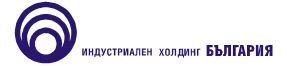                                    ИНДУСТРИАЛЕН ХОЛДИНГ БЪЛГАРИЯ АД                                   МЕЖДИНЕН КОНСОЛИДИРАН ФИНАНСОВ ОТЧЕТ                                   31 годинаУправителен СъветДанета Ангелова ЖелеваБожидар Василев ДаневБойко Николов НоевБорислав Емилов ГавриловЕмилиян Емилов АбаджиевНадзорен Съвет	Константин Кузмов ЗографовДЗХ АД, представлявано от Елена Петкова КирчеваСнежана Илиева ХристоваОдитор„Ърнст и Янг Одит” ООДПолиграфия офис центърбул. „Цариградско шосе” № 47А, ет. 4София 1124БългарияПояснителните бележките на страници от 11 до 50 представляват неразделна част от консолидирания финансов отчет. Консолидираният финансов отчет е одобрен за издаване с решение на Управителния съвет и Надзорния съвет от 28 април 2013 г.Пояснителните бележките на страници от 11 до 50 представляват неразделна част от консолидирания финансов отчет. Консолидираният финансов отчет е одобрен за издаване с решение на Управителния съвет и Надзорния съвет от 28 април 2013 год.Пояснителните бележките на страници от 11 до 50 представляват неразделна част от консолидирания финансов отчет. Консолидираният финансов отчет е одобрен за издаване с решение на Управителния съвет и Надзорния съвет от  28 април 2013  г.(Продължение)Пояснителните бележките на страници от 11 до 50 представляват неразделна част от консолидирания финансов отчет. Консолидираният финансов отчет е одобрен за издаване с решение на Управителния съвет и Надзорния съвет от 28 април 2013  г.Пояснителните бележките на страници от 11 до 50 представляват неразделна част от консолидирания финансов отчет. Консолидираният финансов отчет е одобрен за издаване с решение на Управителния съвет и Надзорния съвет от 28 април 2013 г.Пояснителните бележките на страници от 11 до 50 представляват неразделна част от консолидирания финансов отчет. Консолидираният финансов отчет е одобрен за издаване с решение на Управителния съвет и Надзорния съвет от 28 април 2013  г.Пояснителните бележките на страници от 11 до 50 представляват неразделна част от консолидирания финансов отчет. Консолидираният финансов отчет е одобрен за издаване с решение на Управителния съвет и Надзорния съвет от 28 април 2013 г.1. Корпоративна информацияКонсолидираният финансов отчет на Индустриален холдинг България АД („Дружеството” или ИХБ АД) и неговите дъщерни дружества („Групата”) за годината, приключваща на 31 декември 2012 г., е одобрен за издаване съгласно решение на Управителния съвет и Надзорния съвет от 28 април 2013 г.Индустриален холдинг България АД е акционерно дружество, регистрирано в Република България по фирмено дело 13081 от 1996 г. със седалище в гр. София и адрес на регистрация: ул. Дамян Груев 42, гр. София, България. Финансовата година на Дружеството приключва на 31 декември.Първоначално Дружеството е учредено като приватизационен фонд по Закона за приватизационните фондове с наименование Приватизационен фонд България АД.Общото събрание на акционерите от 27.02.1998 г. приема решение за преуреждане дейността на Приватизационен фонд България АД като холдингово дружество и промяна в наименованието на Дружеството от Приватизационен фонд България АД на Индустриален холдинг България АД. Дружеството е с капитал в размер на 67,978,543 лв. Дружеството е с двустепенна система на управление, която се състои от Надзорен и от Управителен съвет. Към 31 декември 2012 г. Индустриален холдинг България АД има 8 преки дъщерни дружества (2011 г.: 8), 1 асоциирано дружество (2011 г.: 2) и 17 непреки дъщерни дружества заедно наричани „Групата”. По-подробна информация е представена в Бележка 34.Предметът на дейност на Групата включва производство и търговия в областта на тежкото машиностроене, корабостроене, кораборемонт и транспорт, мебелно производство, операции с недвижими имоти, пристанищни услуги, съпътстващи дейности от/на кораби и сухоземни транспортни средства, поддръжка и ремонт и други услуги.Дейността на нито едно дружество от Групата не се ограничава със срок или друго прекратително условие.Дружеството е вписано в Единния държавен регистър на стопанските субекти БУЛСТАТ под идентификационен код BG 121631219, както и в Държавно обществено осигуряване. Регистрирано е по закона за ДДС. Индустриален холдинг България, както и някои от дъщерните дружества (Елпром Зем АД и Машстрой АД), се търгуват на Българската фондова борса, град София.2.1. База за изготвянеКонсолидираният финансов отчет е изготвен на база историческа цена, с изключение на земи, сгради и определени специализирани съоръжения, които са представени по преоценена стойност, намалена с натрупана амортизация и деривативни финансови инструменти, отчитани по справедлива стойност.Консолидираният финансов отчет е представен в български лева и всички показатели са закръглени до най-близките хиляда български лева (хил. лв.), освен ако е упоменато друго. 2.1 База за изготвяне (продължение)Изявление за съответствиеКонсолидираният финансов отчет на Индустриален холдинг България АД е изготвен в съответствие с Международните стандарти за финансово отчитане, така както са приети за прилагане в Европейския съюз („МСФО, така както са приети за прилагане в ЕС”).База за консолидация Консолидираният финансов отчет включва финансовите отчети на Индустриален холдинг България АД и неговите дъщерни дружества към 31 декември 2012 г.  Този консолидиран финансов отчет следва да бъде четен във връзка с годишния консолидиран финансов отчет на Групата към 31.12.2012 год.Дъщерните дружества се консолидират изцяло от датата на тяхното придобиване, представляваща датата, на която Индустриален холдинг България АД е придобило контрол и продължават да се консолидират до датата, на която този контрол престане да съществува. Финансовите отчети на дъщерните дружества се изготвят за същия отчетен период както тези на компанията-майка, като се прилагат последователни счетоводни политики. Всички вътрешногрупови салда, приходи и разходи, нереализирани печалби и загуби и дивиденти, които са резултат от вътрешногрупови сделки, са елиминирани изцяло. Печалбата или загубата както и всеки компонент на другия всеобхватен доход се разпределят между собствениците на компанията-майка и неконтролиращото участие съобразно съответните ефективни проценти на участие. Това разпределение се прави дори в случай че неконтролиращото участие към отчетната дата резултира в отрицателна величина. Индустриален холдинг България АД е изготвило и представило индивидуален финансов отчет за период, приключващ на 31 март 2013 г., където инвестициите в дъщерни и асоциирани дружества са представени по цена на придобиване. Индивидуалният финансов отчет на Индустриален холдинг България АД е одобрен за издаване с решение на Управителния съвет и Надзорния съвет  от  29 април  2013 г.Действащо предприятиеКонсолидираният финансов отчет на Групата е изготвен на база на принципа за действащо предприятие. 2.2 Обобщение на съществените счетоводни политикиа) Бизнес комбинации и репутацияБизнес комбинациите се отчитат по метода на придобиването. Цената на придобиване се определя като сума от прехвърленото възнаграждение, оценено по справедлива стойност към датата на придобиването, и стойността на неконтролиращото участие в придобиваното предприятие. За всяка бизнес комбинация придобиващото предприятие оценява неконтролиращото участие в придобиваното предприятие по справедлива стойност или по пропорционалния дял от разграничимите нетни активи на придобиваното предприятие. Разходите по придобиването се отчитат в печалбата или загубата за периода. Когато Групата придобива бизнес, тя преценява дали придобитите финансови активи и пасиви са подходящо класифицирани и представени с оглед на договорните условия, икономическите условия и съответните обстоятелства към датата на придобиването. Това включва отделянето на внедрените деривативи от основните договори от придобиваното предприятие. Ако дадена бизнес комбинацията се реализира на етапи, справедливата стойност към датата на придобиването на по-рано притежаваните от придобиващото предприятие участия се преоценяват по справедлива стойност към датата на придобиването през печалбата или загубата за периода. б) Инвестиции в асоциирани предприятия Инвестициите на Групата в асоциирани предприятия се отчитат счетоводно при използване на метода на собствения капитал. Асоциирано предприятие е предприятие, в което Групата има значително влияние. По метода на собствения капитал инвестицията в асоциирано предприятие се отчита в отчета за финансовото състояние по цена на придобиване плюс промените след придобиването в дела на Групата в нетните активи на асоциираното предприятие. Репутацията, свързана с асоциираното предприятие, е включена в балансовата стойност на инвестицията и не се амортизира или тества отделно за обезценка.Отчетът за доходите отразява дела в резултатите от дейността на асоциираното предприятие. Когато е налице промяна, която е призната директно в друг всеобхватен доход на асоциираното предприятие, Групата признава своя дял от тези промени и ги оповестява, когато това е приложимо, в другия всеобхватен доход. Нереализираните печалби и загуби, възникващи по сделки между Групата и асоциираното предприятие се елиминират до степента на участие в асоциираното предприятие.Делът от печалбата на асоциираните предприятия е показан на лицевата страна на отчета за доходите. Това е печалбата, полагаща се на собствениците на капитала и следователно е печалбата след данъци и неконтролиращите участия в дъщерните дружества на асоциираните предприятия.в) Превръщане в чуждестранна валутаНастоящият финансов отчет е представен в български лева, която е функционалната валута и валутата на представяне на компанията - майка. Всяко дружество в Групата определя своя собствена функционална валута и обектите, включени във финансовия отчет на всяко дружество, се оценяват при използването на тази функционална валута.  Сделки и салдаСделките в чуждестранна валута първоначално се отразяват във функционалната валута по обменния курс на датата на сделката. Монетарните активи и пасиви, деноминирани  в чуждестранни валути, се превръщат във функционалната валута по заключителния обменен курс на Българска Народна Банка, действащ към отчетната дата. Всички курсови разлики се признават в отчета за доходите с изключение на всички монетарни позиции, които представляват ефективно хеджиране на нетна инвестиция в чуждестранна дейност. Те се признават в другия всеобхватен доход до освобождаването на нетната инвестиция, когато се рекласифицират в отчета за доходите. Данъчните ефекти, свързани с курсовите разлики по посочените монетарни позиции в чуждестранна валута, също се признават в собствения капитал.2.2 Обобщение на съществените счетоводни политики (продължение)в) 	Превръщане в чуждестранна валута (продължение)Сделки и салда (продължение)Немонетарните активи и пасиви, които се оценяват по историческа цена на придобиване в чуждестранна валута, се превръщат във функционалната валута по обменния курс към датата на първоначалната сделка (придобиване). Немонетарните активи и пасиви, оценявани по справедлива стойност в чуждестранна валута, се превръщат във функционална валута по обменния курс на датата, на която е определена справедливата стойност. Курсовите разлики, възникнали в резултат на преизчисленията, се отчита в отчета за доходите, освен разлики, възникващи от превалутирането във функционалната валута на капиталови инструменти на разположение за продажба или отговарящи на условията за хедж на паричен поток, който е ефективен, които се признават в друг всеобхватен доход.г) Признаване на приходиПриходите се признават до степента, в която е вероятно икономически ползи да бъдат получени от Групата и сумата на прихода може да бъде надеждно оценена, независимо от това кога е получено плащането. Приходите се оценяват по справедливата стойност на полученото или дължимо възнаграждение на база на договорените условия на плащане, като се изключат отстъпки, рабати и други данъци върху продажбите или мита. Групата анализира договореностите си за продажби според специфични критерии, за да определи дали действа като принципал или като агент. Тя е достигнала до заключение, че действа като принципал във всички такива договорености. Преди да бъде признат приход, следните специфични критерии за признаване трябва също да бъдат удовлетворени:Продажби на продукция, стоки и материалиПриходите от продажби на продукция, стоки и материали се признават, когато съществените рискове и ползи от собствеността върху продукцията, стоките и материалите са прехвърлени на купувача, което обичайно става в момента на тяхната експедиция.Предоставяне на услугиПриходите от предоставяне на услуги се признават на база на етапа на завършеност на сделката към отчетната дата. Етапът на завършеност на сделката се определя като съотношение на частта на разходите по договора, направени за извършената до момента работа, към предвидените общо разходи по договора. Когато резултатът от сделката (договора) не може да бъде надеждно оценен, приходът се признава само доколкото извършените разходи подлежат на възстановяване.Предоставяне на услуги (продължение)Предвид сравнително кратките периоди на извършване на кораборемонтни услуги, приходите от кораборемонт се признават при предаването на кораба на корабособственик.Приходите от предоставени услуги по рейсов чартър на кораби се признават на база етапа на завършеност на услугата, определена като съотношение на изминатите дни от превоза към общо дните на превоза.Приходи от пристанищни дейностиПриходите от складова дейност се признават на база на линейния метод за целия срок на договора. Приходите от обработка на товари се признават на база етапа на завършеност на сделката към отчетната дата. Степента на завършеност се определя на база на физическата завършеност на работата по договора към отчетната дата. Приходи от наемиПриходи от наем се признават в отчета за доходите на база линейния метод за продължителността на договора за наем. Получени допълнителни плащания се признават като неделима част от общия приход от наем за периода на наема. Приходи от наем от дадени за пренаемане на имоти се признават като други приходи.Приходите от тайм чартър на кораби се признават в отчета за доходите на база на линейния метод за продължителността на договора за чартър. Получени допълнителни плащания по чартърните договори се признават като неделима част от общият приход за тайм чартър за периода на чартъра.Приходи от лихвиПриходите от лихви се отчитат като се използва метода на ефективния лихвен процент, представляващ процентът, който точно дисконтира очакваните бъдещи парични плащания за очаквания срок на финансовия инструмент или за по-кратък период, когато е уместно, до балансовата стойност на финансовия актив. Приходът от лихви се включва във финансовия приход в отчета за доходите.Приходи от дивидентиПриходите от дивиденти се признават, когато се установи правото за тяхното получаване.д) ДанъциТекущ данък върху доходитеТекущите данъчни активи и пасиви за текущия и предходни периоди се признават по сумата, която се очаква да бъде възстановена от или платена на данъчните власти. При изчисление на текущите данъци се прилагат данъчните ставки и данъчните закони, които са в сила или са в значителна степен приети към отчетната дата, в страните, в които Групата оперира и генерира облагаеми доходи. Текущите данъци се признават директно в собствения капитал (а не в отчета за доходите), когато данъкът се отнася до статии, които са били признати директно в собствения капитал. Ръководството анализира отделните позиции в данъчната декларация, за които приложимите данъчни разпоредби са предмет на тълкуване и признава провизии, когато това е уместно.Отсрочен данък върху доходитеОтсрочените данъци се признават по балансовия метод за всички временни разлики към отчетната дата, които възникват между данъчната основа на активите и пасивите и техните балансови стойности.ж) Финансови инструменти – първоначално признаване и последващо оценяване Финансови активиПървоначално признаванеФинансовите активи в обхвата на МСС 39 Финансови инструменти: признаване и оценяване се класифицират като финансови активи, отчитани по справедлива стойност в печалбата или загубата, или като заеми и вземания, или като инвестиции държани до падеж или като финансови активи на разположение за продажба, или като деривативи, определени като хеджиращи инструменти при ефективно хеджиране, както това е по-уместно. Групата определя класификацията на своите финансови активи при първоначалното им признаване.Всички финансови активи се признават първоначално по справедливата им стойност, плюс, в случай на инвестиции, които не се отчитат по справедлива стойност в печалбата или загубата, разходите по сделката, които се отнасят пряко към придобиването на финансовия актив.Покупки или продажби на финансови активи, чиито условия изискват прехвърлянето на актива през период от време, установен обикновено с нормативна разпоредба или действаща практика на съответния пазар (редовни покупки), се признават на датата на търгуване (сделката), т.е. на датата на която Групата се е ангажирала да купи или продаде актива.Последващо оценяванеПоследващото оценяване на финансовите активи зависи от тяхната класификация, както следва:Заеми и вземанияЗаемите и вземанията са недеривативни финансови активи с фиксирани или определяеми плащания, които не се котират на активен пазар. След първоначалното им признаване, заемите и вземанията се оценяват по амортизирана стойност, с използването на метода на ефективния лихвен процент (ЕЛП), намалена с провизията за обезценка. Амортизираната стойност се изчислява като се вземат под внимание всякакви дисконти или премии при придобиването и такси, или разходи, които са неразделна част от ЕЛП. Амортизацията по ЕЛП се включва във финансовите приходи в отчета за доходите. Загубите, възникващи от обезценка, се признават в отчета за доходите като други разходи.Инвестиции на разположение за продажбаФинансовите инвестиции на разположение за продажба включват капиталови ценни книжа, които са определени като на разположение за продажба или не са класифицирани в някоя от предходните категории.Групата има инвестиции на разположение за продажба представляващи капиталови инструменти (Бележка 21). Тъй като тези капиталови инструменти не се котират на активен пазар и тяхната справедлива стойност не може да бъде надлежно оценена, те се оценяват по цена на придобиване.ОтписванеФинансов актив (или, когато е приложимо, част от финансов актив или част от група от сходни финансови активи) се отписва, когато:договорните права върху паричните потоци от финансовия актив са изтекли;договорните права за получаване на парични потоци от финансовия актив са прехвърлени или Групата е приела задължението да плати напълно получените парични потоци без съществена забава към трета страна чрез споразумение за прехвърляне; при което (а) Групата е прехвърлила в значителна степен всички рискове и ползи от собствеността върху финансовия актив; или (б) Групата нито е прехвърлила, нито е запазила в значителна степен всички рискове и ползи от собствеността върху финансовия актив, но не е запазила контрола върху него.Когато Групата е прехвърлила договорните си права за получаване на парични потоци от финансовия актив или е встъпила в споразумение за прехвърляне и нито е прехвърлила, нито е запазила в значителна степен всички рискове и ползи от собствеността върху финансовия актив, но е запазила контрола върху него, то продължава да признава прехвърления финансов актив до степента на продължаващото си участие в него. В този случай Групата признава и свързаното задължение. Прехвърленият актив и свързаното задължение се оценяват на база, която отразява правата и задълженията, които Групата е запазила.Степента на продължаващото участие, което е под формата на гаранция за прехвърления актив, се оценява по по-ниската от първоначалната балансова стойност на актива и максималната стойност на възнаграждението, което може да се наложи да бъде възстановено от Групата.Обезценка на финансови активиКъм всяка отчетна дата Групата прави преценка дали съществуват обективни доказателства, че даден финансов актив или група от финансови активи може да е обезценена. Финансовият актив или групата от финансови активи се счита за обезценена, когато съществуват обективни доказателства за обезценка в резултат на едно или повече събития, които са възникнали след първоначалното признаване на актива ("събитие за понесена загуба") и това събитие за понесена загуба оказва влияние върху очакваните бъдещи парични потоци от финансовия актив или групата от финансови активи, които могат да бъдат надеждно оценени. Доказателствата за обезценка могат да включват индикации, че длъжници или група от длъжници изпитват сериозни финансови затруднения или са в неизпълнение или просрочие при изплащането на лихви или главници, или вероятност да обявят неплатежоспособност/свърхзадлъжнялост или да предприемат финансова реорганизация, или когато наблюдавани данни индикират измеримо намаление в очакваните бъдещи парични потоци, като например промени в просрочията или икономически условия, които са свързани с неизпълнения от страна на длъжниците.2.2 Обобщение на съществените счетоводни политики (продължение)ж) Финансови инструменти – първоначално признаване и последващо оценяване (продължение)Финансови активи (продължение)Обезценка на финансови активи (продължение)Финансови активи, отчитани по амортизирана стойностЗа финансови активи, отчитана по амортизирана стойност, Групата първо преценява дали съществуват обективни доказателства за обезценка индивидуално за финансови активи, които са съществени поотделно или колективно за финансови активи, които не са съществени поотделно. Ако се определи, че не съществуват обективни доказателства за обезценка на индивидуално оценяван финансов актив, независимо дали той е съществен или не, активът се включва в група от финансови активи със сходни характеристики на кредитен риск и тази група от финансови активи се оценява за обезценка на колективна база. Активи, които са оценени за обезценка индивидуално и за които загубата от обезценка е и продължава да бъде признавана, не се включват в колективната оценка за обезценка.Ако съществуват обективни доказателства, че е възникнала загуба от обезценка, сумата на загубата се оценява като разликата между балансовата стойност на актива и сегашната стойност на очакваните бъдещи парични потоци (като се изключват бъдещи очаквани загуби по заеми, които все още не са понесени). Сегашната стойност на очакваните бъдещи парични потоци се дисконтира по първоначалния ефективен лихвен процент на финансовите активи. Ако заем има плаващ лихвен процент, процентът на дисконтиране за оценка на загубата от обезценка представлява текущият ефективен лихвен процент.Балансовата стойност на актива се намалява чрез използване на корективна сметка и сумата на загубата се признава в отчета за доходите. Приходите от лихви продължават да се начисляват върху намалената балансова стойност  като се използва лихвения процент, който е използван за дисконтиране на бъдещите парични потоци за целите на оценка на загубата от обезценка. Приходите от лихви се отразяват като част от финансовите приходи в отчета за доходите. Заемите, наред със свързаните с тях провизии, се отписват, когато не съществува реалистична възможност те да бъдат събрани в бъдеще и всички обезпечения са реализирани или са били прехвърлени на Групата. Ако в последваща година, сумата на очакваната загуба от обезценка се увеличи или намалее, поради събитие, възникващо след признаването на обезценката, по-рано признатата загуба от обезценка се увеличава или намалява чрез корекция в корективната сметка. Ако бъдещо отписване бъде възстановено на по-късен етап, възстановяването се признава в отчета за доходите.Инвестиции на разположение за продажбаАко съществуват обективни доказателства, че инвестиция в некотирани капиталови интрументи, която не се оценява по справедлива стойност, тъй като последната не може да бъде надлежно оценена, е обезценена, то размерът на обезценката се определя, като разлика между отчетната стойност на финансовия инструмент и стойността, която се очаква да бъде възстановена от него, ако тя може да бъде надеждно определена. Обезценка се признава в отчета за доходите и не подлежи на възстановяване.Финансови пасивиПървоначално признаване и оценяванеФинансовите пасиви, в обхвата на МСС 39, се класифицират като финансови пасиви, отчитани по справедлива стойност в печалбата или загубата, или като заеми и привлечени средства, или като деривативи, които са ефективни хеджиращи инструменти, както това е по-уместно. Групата определя класификацията на своите финансови пасиви при първоначалното им признаване.Финансовите пасиви се признават първоначално по справедливата им стойност, плюс, в случай на заеми и привлечени средства, разходите по сделката, които се отнасят пряко към придобиването на финансовия пасив.Финансовите пасиви на Групата включват търговски и други задължения, лихвоносни заеми и облигационен заем.2.2 Обобщение на съществените счетоводни политики (продължение)ж) Финансови инструменти – първоначално признаване и последващо оценяване (продължение)Финансови пасиви (продължение)Последващо оценяванеПоследващото оценяване на финансовите пасиви зависи от тяхната класификация, както следва:Заеми и привлечени средстваСлед първоначалното им признаване, заемите и привлечените средства се оценяват по амортизирана стойност при използване на метода на ЕЛП. Печалбите и загубите от заеми и привлечени средства се признават в отчета за доходите, когато пасивът се отписва, както и чрез процеса на амортизация.Амортизираната стойност се изчислява като се вземат под внимание всякакви дисконти или премии при придобиването и такси, или разходи, които са неразделна част от ЕЛП. Амортизацията по ЕЛП се включва във финансовите разходи в отчета за доходите. ОтписванеФинансов пасив се отписва, когато той е погасен, т.е. когато задължението определено в договора е отпаднало или е анулирано или срокът му е изтекъл.Когато съществуващ финансов пасив бъде заменен с друг от същия кредитор при значително различни условия или условията на съществуващия пасив бъдат съществено модифицирани, тази замяна или модификация се третира като отписване на първоначалния пасив и признаване на нов пасив, а разликата в съответните балансови стойности се признава в отчета за доходите.з) Компенсиране на финансови инструментиФинансовите активи и финансовите пасиви се компенсират и нетната сума се представя в отчета за финансовото състояние, когато и само когато, е налице юридически упражняемо право за компенсиране на признатите суми и Групата има намерение за уреждане на нетна база, или за едновременно реализиране на активите и уреждане на пасивите.и) Справедлива стойност на финансовите инструменти Към всяка отчетна дата справедливата стойност на финансови инструменти, които се търгуват активно на пазарите, се определя на база на котирани пазарни цели или котировки от дилъри (цени „купува” за дълги позиции и цени "продава" за къси позиции) без да се приспадат разходи по сделката. Справедливата стойност на финансови инструменти, за които няма активен пазар, се определя с помощта на техники за оценяване. Тези техники включват използване на скорошни пазарни преки сделки; препратки към текущата справедлива стойност на друг инструмент, който е в значителна степен същия; анализ на дисконтираните парични потоци и други модели за оценка. Анализ на справедливите стойности на финансовите инструменти и допълнителни данни за начина, по който те са оценени, е предоставен в Бележка 33й) 	Деривативни финансови инструменти и счетоводно отчитане на хеджиранетоГрупата използва деривативни финансови инструменти като лихвени суапове за хеджиране на лихвените рискове. Тези деривативни финансови инструменти първоначално се признават по справедливата стойност на датата, на която е сключен деривативния договор и впоследствие се преоценяват по справедлива стойност. Деривативите се отчитат като финансови активи, когато справедливата им стойност е положителна, и като финансови пасиви, когато тя е отрицателна.2.2 Обобщение на съществените счетоводни политики (продължение)й) 	Деривативни финансови инструменти и счетоводно отчитане на хеджирането (продължение)Печалбите или загубите, възникващи в резултат на промени в справедливата стойност на деривативите, се признават директно в отчета за доходите, с изключение на ефективната част от хеджирането на парични потоци, която се признава в другия всеобхватен доход.За целите на счетоводното отчитане на хеджирането, хеджовете се класифицират като:Хеджове на справедлива стойност, когато се хеджира експозицията спрямо промени в справедливата стойност на признат актив или пасив, или непризнат неотменим ангажимент (с изключение на валутен риск); Хеджове на парични потоци, когато се хеджира експозицията спрямо променливостта на паричните потоци, която се дължи или на конкретен риск, свързан с признат актив или пасив, или на много вероятна прогнозна сделка, или на валутен риск в непризнат неотменим ангажимент;Хеджове на нетна инвестиция в чуждестранна дейност.В началото на хеджиращото взаимоотношение, Групата определя и документира онова хеджиращо взаимоотношение, към което иска да прилага счетоводното отчитане на хеджирането, както и целите и стратегията за управление на риска при поемането на хеджа. Документацията включва идентифициране на хеджиращия инструмент, хеджирания обект или сделка, естеството на риска, който се хеджира, и как Групата оценява ефективността на промените в справедливата стойност на хеджиращия инструмент при компенсиране на експозицията, свързана с промените в справедливата стойност на хеджирания обект или паричните потоци, свързани с хеджирания риск. Тези хеджове се очаква да бъдат високо ефективни при постигането на компенсиране на промените в справедливата стойност или паричните потоци, и се оценяват текущо за определяне дали реално са били високо ефективни през всички отчетни периоди, за които са определени. Хеджовете, отговарящи на стриктните критерии за счетоводно отчитане на хеджирането са както следва:Хеджове на парични потоциЕфективната част от печалбата или загубата по хеджиращия инструмент се признава директно в другия всеобхватен доход в резерва от хеджиране на парични потоци, а неефективната част се признава директно в отчета за доходите в статията други оперативни разходи.Групата използва договори за лихвен суап за хеджиране на експозицията си спрямо променливостта на лихвените проценти в неотменими ангажименти по заеми. За по-подробна информация вижте Бележка 32.2.2 Обобщение на съществените счетоводни политики (продължение)й) 	Деривативни финансови инструменти и счетоводно отчитане на хеджирането (продължение)к) Основен капиталОсновният капитал е представен по номиналната стойност на издадените и платени акции. Постъпленията от издадени акции над тяхната номинална стойност се отчитат като премийни резерви. Разходите, пряко свързани с издаването на обикновените акции, се признават като намаление на собствения капитал, нетно от данъчни ефекти. л) Обратно изкупуване на собствени акцииСобствените капиталови инструменти, които са придобити повторно (обратно изкупени акции), се признават по справедлива стойност на прехвърлeното възнаграждение и се приспадат от собствения капитал. Групата не признава нито печалба, нито загуба от покупката, продажбата, емитирането или обезсилването на собствените си капиталови инструменти. Всяка разлика между номиналната стойност и справедливата стойност на прехвърленото възнаграждението, в случай на обезсилване на обратно изкупени акции, се признава в намаление / увеличение на премийния резерв. За обратно изкупени акции с право на глас не се разпределят дивиденти.м) Конвертируеми облигацииКонвертируемите облигации се разделят на пасивен компонент и компонент на собствения капитал в зависимост от условията на договора.При емитиране на конвертируеми облигации, справедливата стойност на пасивния компонент се определя като се използва пазарна цена за еквивалентна неконвертируема облигация. Тази сума се класифицира като финансов пасив, оценен по справедлива стойност (нетно от разходите по сделката), до конвертирането или обратното изкупуване на инструмента.Останалата част от постъпленията се разпределя върху опцията за конвертиране, която е призната като инструмент на собствения капитал. Опцията за конвертиране, призната като капиталов инструмент, не се преоценява последващо. 2.2 Обобщение на съществените счетоводни политики (продължение)м) Конвертируеми облигации (продължение)Разходите по сделката се разпределят върху пасивния и капиталовия компонент на конвертируемите облигации пропорционално на постъпленията при първоначалното признаване на инструмента.н) Нетекущи активи, държани за продажба и преустановени дейностиНетекущи активи и групи, подлежащи на освобождаване, класифицирани като държани за продажба, се оценяват по по-ниската от балансовата стойност и справедливата стойност, намалена с разходите за продажбата. Нетекущите активи и групите, подлежащи на освобождаване, се класифицират като държани за продажба, ако техните балансови стойности ще бъдат възстановени по-скоро чрез продажба, отколкото чрез продължаваща употреба. Това условие се счита за удовлетворено, единствено, когато продажбата е много вероятна и активът или групата, подлежаща на освобождаване, е на разположение за незабавна продажба в настоящото си състояние. Ръководството трябва да е поело ангажимент за продажбата, която трябва да се очаква да отговори на изискванията за признаване като приключена продажба в рамките на една година от датата на класификацията.В консолидирания отчет за доходите за отчетния период и сравнителния период за предходната година приходите и разходите от преустановени дейности се отчитат отделно от тези от продължаващи дейности до нивото на печалба след данъци. Имотите, машините и съоръженията и нематериалните активи след като бъдат класифицирани като държани за продажба престават да бъдат амортизирани.о) Имоти, машини и съоръженияИмотите, машините и съоръженията се отчитат по цена на придобиване, намалена с натрупаните амортизации и натрупаните загуби от обезценка, ако има такива. Цената на придобиване включва и разходи за подмяна на части от машините и съоръженията и разходи по заеми по дългосрочни договори за строителство, при условие, че отговарят на критериите за признаване на актив. Когато се налага подмяната на съществени компоненти от имотите, машините и съоръженията, на определени интервали, Групата признава тези компоненти като индивидуални активи със специфични срокове на полезен живот и респективно, амортизация. По подобен начин, при извършване на разходи за основен преглед на машина и/или съоръжение те се включват в балансовата стойност на съответния актив като разходи за подмяна, при условие че отговарят на критериите за признаване на актив. Всички други разходи за ремонт и поддръжка се признават в отчета за доходите в периода, в който са извършени.След първоначалното признаване, земите, сградите и определени специализирани съоръжения се оценяват по справедлива стойност, намалена с натрупаните амортизации и обезценките, признати след датата на преоценката. Преоценките се извършват достатъчно често (обичайно на период от 5 години), така, че да се гарантира, че справедливата стойност на даден преоценен актив не се различава съществено от неговата балансова стойност. Когато тяхната справедлива стойност се променя съществено на по-кратки интервали от време, преоценката може да се извършва и по-често. Последната преоценка на земи, сгради и определени специализирани съоръжения е извършена към към 31.12.2009 г. и само на земите към 31.12.2010 г., от независими лицензирани оценители.Транспортните средства и другите дълготрайни активи, включително корабите, и разходите за придобиване на дълготрайни материални активи са оценени в отчета по цена на придобиване, намалена с начислени амортизации и натрупани загуби от обезценка. 2.2 Обобщение на съществените счетоводни политики (продължение)о) Имоти, машини и съоръжения (продължение)п) Инвестиционни имотиИнвестиционните имоти се оценяват първоначално по цена на придобиване, която включва разходите по сделката. Разходите за подмяна на части от инвестиционен имот се включват в неговата балансова стойност, когато тези разходи бъдат извършени при условие, че отговарят на критериите за признаване на инвестиционен имот; разходите за текуща поддръжка на инвестиционен имот се изключват от балансовата стойност. След първоначалното признаване инвестиционните имоти се отчитат по цена на придобиване, намалена с натрупаните амортизации и натрупаните загуби от обезценка.Амортизациите се изчисляват на база на линейния метод за срока на полезния живот на активите, които са определени както следва:р) ЛизингОпределянето дали дадено споразумение представлява или съдържа лизинг се базира на същността на споразумението в неговото начало и изисква оценка относно това дали изпълнението на споразумението зависи от използването на конкретен актив или активи и дали споразумението прехвърля правото за използване на актива.Групата като лизингополучателГрупата класифицира лизингов договор като финансов лизинг, ако той прехвърля в значителна степен всички рискове и изгоди от собствеността върху наетия актив. В началото на лизинговия срок финансовия лизинг се признава като актив и пасив в отчета за финансовото състояние с размер, който в началото на лизинговия договор е равен на справедливата стойност на наетия актив или ако е по-ниска, по настоящата стойност на минималните лизингови плащания. Лизинговите плащания се разпределят между финансовите разходи и намалението на задължението по лизинга така, че да се получи постоянен лихвен процент върху оставащото салдо на задължението. Финансовите разходи се признават директно в отчета за доходите.Активите, придобити при условията на финансови лизинг се амортизират за срока на полезния живот на актива. Ако обаче няма разумна степен на сигурност, че Групата ще придобие собствеността върху тях до края на срока на лизинговия договор, активите се амортизират през по-краткия от двата срока - срока на полезния живот на актива или срока на лизинговия договор.Лизинговите плащанията по договори за оперативен лизинг се признават като разход в печалбата или загубата на база линейния метод за срока на лизинговия договор..с) Разходи по заемиРазходи по заеми, пряко свързани с придобиването, изграждането или производството на актив, който по необходимост отнема значителен период от време, за да се подготви за предназначението си или за продажбата си, се капитализират като част от неговата цена на придобиване. Всички други разходи по заеми се отчитат като разход в периода, в който възникват. Разходите по заеми включват лихвите и други разходи, които Групата извършва във връзка с получаването на привлечени средства. 2.2 Обобщение на съществените счетоводни политики (продължение)т) Нематериални активи Нематериалните активи, придобити отделно, се оценяват първоначално по цена на придобиване. След първоначалното признаване нематериалните активи се отчитат по цена на придобиване, намалена с натрупаните амортизации и натрупаните загуби от обезценка.Групата оценява дали полезният живот на нематериален актив е ограничен или неограничен. у) Материални запасиМатериалните запаси се оценяват по по-ниската от себестойността и нетната реализируема стойност.Разходите, направени във връзка с доставянето на материалните запаси до тяхното настоящо местоположение и състояние, се отчитат както следва:Нетната реализируема стойност е предполагаемата продажна цена в нормалния ход на стопанската дейност минус приблизително оценените разходи за завършване на производствения цикъл и тези, които са необходими за осъществяване на продажбата.2.2 Обобщение на съществените счетоводни политики (продължение)ф) Обезценка на нефинансови активиКъм всяка отчетна дата, Групата оценява дали съществуват индикации, че даден актив е обезценен. В случай на такива индикации или когато се изисква ежегоден тест за обезценка на даден актив, Групата определя възстановимата стойност на този актив. Възстановимата стойност на актива е по-високата от справедливата стойност, намалена с разходите за продажба на актива или на обекта, генериращ парични потоци (ОГПП) и стойността му употреба. Възстановимата стойност се определя за отделен актив, освен в случай, че при използването на актива не се генерират парични потоци, които да са в значителна степен независими от паричните потоци, генерирани от други активи или групи от активи. Когато балансовата стойност на даден актив или ОГПП е по-висока от неговата възстановима стойност, той се счита за обезценен и балансовата му стойност се намалява до неговата възстановима стойност.Групата извършва тест за обезценка на репутацията веднъж годишно или по-често, когато събития или промени в обстоятелствата дават индикации, че тя може да е обезценена. Репутацията се тества за обезценка като се определя възстановимата стойност на обекта, генериращ парични потоци, към който тя е разпределена. Когато възстановимата стойност на обекта, генериращ парични потоци е по-ниска от балансовата стойност, се признава загуба от обезценка. Загубата от обезценка на репутация не подлежи на възстановяване в бъдещи периоди. х) Парични средства и парични еквивалентиПаричните средства и паричните еквиваленти в отчета за финансовото състояние включват парични средства по банкови сметки, в брой и краткосрочни депозити с първоначален падеж от три или по-малко месеца.За целите на отчета за паричните потоци, паричните средства и паричните еквиваленти включват паричните средства и парични еквиваленти, както те са дефинирани по-горе.ц) ПровизииОбщи  Провизии се признават, когато Групата има сегашно задължение (правно или конструктивно) в резултат на минали събития, когато има вероятност за погасяване на задължението да бъде необходим поток от ресурси, съдържащ икономически ползи и когато може да бъде направена надеждна оценка на стойността на задължението. Когато Групата очаква, че някои или всички необходими за уреждането на провизията разходи ще бъдат възстановени, например съгласно застрахователен договор, възстановяването се признава като отделен актив, но само тогава когато е практически сигурно, че тези разходи ще бъдат възстановени. Разходите за провизии се представят в отчета за доходите, нетно от сумата на възстановените разходи. Когато ефектът от времевите разлики в стойността на парите е съществен, провизиите се дисконтират като се използва текуща норма на дисконтиране преди данъци, която отразява, когато е уместно, специфичните за задължението рискове. Когато се използва дисконтиране, увеличението на провизията в резултат на изминалото време, се представя като финансов разход.Провизия за гаранционно обслужванеПровизии за гаранции се признават, когато съответните продукти и услуги бъдат реализирани. Провизията се базира на историческата информация за предявени гаранции, като се отчита и  вероятността за възникването на бъдещи такива разходи.Обременяващи договориПровизия за обременяващи договори се признава, когато очакваните икономическите ползи за Групата произтичащи от договора, са по ниски от разходите, които не могат да се избегнат, за да се покрият задълженията, произтичащи от договора. Провизията се изчислява като настояща стойност на по-ниската от двете величини – очаквани разходи за прекратяване на договора или очаквани нетни разходи в резултат на продължаване на договора. Преди да се начисли провизия за обременяващ договор, Групата признава всички загуби от обезценка на активи, които са свързани с този договор.ч) Доходи на акцияОсновните доходи на акция се изчисляват като се раздели нетната печалба или загуба за периода, подлежаща на разпределение между притежателите на обикновени акции на средно-претегления брой на държаните акции за периода.ш) Правителствени дарения (отсрочено финансиране)Правителствените дарения се признават, когато съществува разумна сигурност, че дарението ще бъде получено и че всички свързани с него условия ще бъдат изпълнени. Когато дарението е свързано с разходна позиция, то се признава като приход за периодите, необходими за съпоставяне на дарението на систематична база с разходите, които то е предвидено да компенсира. Когато дарението е свързано с актив, то се представя като приход за бъдещ период и се включва в доходите на равни суми за очаквания срок на полезен живот на свързания с него актив.Когато Групата получава немонетарни дарения, активите и безвъзмездната помощ се отразяват по брутните номинални стойности и се освобождават в отчета за доходите за очаквания срок на полезен живот или модел на потребление на ползите от базовия актив на равни годишни части. Когато от страна на правителството или свързани с него институции се предоставят заеми или подобна помощ с лихвен процент под текущия приложим пазарен лихвен процент, ефектът от тази преференциална лихва се разглежда като допълнителни правителствени дарения.3. Съществени счетоводни преценки, приблизителни оценки и предположенияИзготвянето на консолидирания финансов отчет налага ръководството да направи преценки, приблизителни оценки и предположения, които влияят върху стойността на отчетените активи и пасиви, и оповестяването на условни пасиви към отчетната дата, както и върху отчетените приходи и разходи за периода. Несигурностите, свързани с направените предположения и приблизителни оценки биха могли да доведат до фактически резултати, които да изискват съществени корекции в балансовите стойности на съответните активи или пасиви в следващи отчетни периоди.4. Оперативни сегментиИнформацията по оперативни сегменти е представена спрямо бизнес секторите на Групата и в зависимост от организацията на нейната вътрешна управленска структура.Групата включва следните оперативни сегменти (бизнес сектори):Морски транспорт: менажиране на кораби, търговско мореплаване, свързаните с него производствено – технически  спедиторски и посреднически дейности, корабен брокераж и корабно агентиране.Пристанищна дейност: извършване на пристанищни услуги и съпътстващи дейности от/на кораби и сухоземни транспортни средства, контейнеризация и деконтейнеризация, складова дейност, обработка на товари, товаро-разтоварни и складови услуги, транспортно-спедиторски услуги, предоставяне на ел.енергия, вода и бункероване, приемане на отпадъци, наемане на подемно-транспортни машини и други.Машиностроене: Производство и продажба на металорежещи машини; производство, ремонт и продажба на електрически машини; и металолеене.Корабостроене и кораборемонт: Производство и ремонт на кораби, довършителни работи и преустройство на плавателни съдове и всички видове плаващи съоръжения, както и свързаните с тях услуги.Други дейности: Извършване на консултантски услуги, производство на мебели, сделки с недвижими имоти, класификация и сертификация, освидетелстване и технически надзор на кораби, речни круизи, експлоатация на кораби, хотелиерство, ресторантьорство, продажба на стоки , организиране на екскурзии в страната и чужбина и др. дейности незабранени от закона.Всички сегменти се намират и извършват дейност на територията на България с изключение на дружествата –корабособственици, регистрирани на Маршалови острови (от сегмент „Морски транспорт”). През 2012 г. Групата е продала бизнесите си свързан с речни круизи, хотелиерство, ресторантьорство, организиране на круизи и производство на мебели (от сегмент „Други дейности”).Вътрешно сегментното ценообразуване се определя по начин подобен на преки сделки между купувач-продавач (трети лица). Вътрешно сегментните приходи са елиминирани.Финансовите резултати за съответния сегмент, активите и пасивите включват съответните суми, които могат директно да се отнесат за даден сегмент, както и тези, които могат да бъдат разпределени на разумна база. Активите и пасивите, приходите и разходите, които не са разпределени включват репутация, неконтролиращо участие, облигационен заем и свързани с тях разходи.Капиталовите разходи за даден сегмент представляват общите разходи направени през периода с цел придобиване на активи, които се очаква да бъдат използвани повече от един отчетен период.Финансовите приходи и разходи не са разпределени на отделните сегменти тъй като свързаните с тях инструменти се управляват на групово ниво. Текущите и отсрочени данъци както и някои финансови активи и пасиви не се разпределят към сегменти, защото също се управляват на групово ниво.5. Бизнес комбинацииПридобиване на дъщерни дружества за периода 01.01.2013-31.03. 2013 год.За този период Групата не е придобиваланови дъщерни дружества.6. Преустановени дейностиСледвайки целта си за фокусиране върху бизнес сегментите си – машиностроене, морски транспорт, корабостроене, кораборемонт и пристанищна дейност, през месец април 2012 г. Индустриален холдинг България АД продаде инвестицията си в дъщерното дружество Августа Мебел АД, чийто основен предмет на дейност е производството на мебели, а през м. май 2012 г.- инвестициите в бизнеса с речни круизи, които бяха предмет на дейност на асоциираните дружества Дунав Турс АД и Иструм Травъл. От 2009 г. вследствие на намалението в търсенето на произвежданата от Машстрой АД продукция, дружеството премина към режим на поддържане на технологичен капацитет и ограничено производство на компоненти, с минимален персонал и производствени мощности. През 2012 г. Машстрой АД продаде своите имоти (земи и сгради), както и производственото си оборудване и наличните материали, незавършено производство и готова продукция. На 31 януари 2013 г., Съветът на директорите на Машстрой АД, взе решение да отправи покана към акционерите, за извънредно общо събрание на 22 март 2013 г. с основна точка в дневния ред приемане на решение за прекратяване на дейността на Машстрой АД и обявяването му в ликвидация. Поради този факт, индивидуалният отчет на Машстрой АД за 2012 г. не е изготвен на база принципа-предположение за действащо предприятие, а на база предположението за преустановяване на дейността и ликвидация в краткосрочен план. Съответно, всички активи и пасиви са представени по тяхната очаквана нетна реализируема стойност и са представени в настоящия консолидиран финансов отчет като активи и пасиви, класифицирани като държани за продажба..7.Преустановени дейности (продължение)Основните статии активи и пасиви, класифицирани като държани за продажба са представени по – долу:Нетните парични потоци от преустановени дейности са следните:8. Приходи9. Други приходи от дейносттаЗадълженията по продадени права на акционери са възникнали в резултат на увеличението на акционерния капитал през 2007 г.. През февруари 2013 г. Индустриален холдинг България АД прекрати изплащането на парите от продажба на неупражнени права във връзка с увеличение на капитала от 2007 г. поради изтичане на давностния срок на задължението за изплащане на сумите на 4 февруари 2013 година. Тези задължения са отписани в печалбата през настоящия период9а. Печалба / (Загуба) от продажба на дълготрайни активи10. Изменение в наличностите на незавършено производство и готова продукция11. Разходи за придобиване и изграждане на активи по стопански начин14. Разходи за персоналСредносписъчният персонал на Групата през към 31 март 2013 год  1,310 служители (2012 г.: 1,436 служители).16. Финансови приходи и финансови разходиРазходите за лихви през периода  са основно във връзка с получени парични заеми от банки и нефинансови институции хил. лв., лихви  по облигационен заем, емитиран от Индустриален холдинг България АД, за периода 01.01.2012 г. - 31.03.2013 г. в размер на 428 хил. лв. и лихви по лихвен суап в размер на 70 хил. лв.Отчетените курсови разлики се дължат основно на преоценката на (1) банков кредит в японски йени, ползван от Булярд корабостроителна индустрия ЕАД със срок на погасяване 2018 г.; (2) банкови кредити в размер на 20 милиона щатски долара, получени от Приват инженеринг АД, с краен падеж месец август 2018 г.; (3) инвестиционен кредит в размер на 11 милиона щатски долара, ползван от дъщерното дружество Тириста Лтд.; (4) 37,300 хил. щатски долара, ползван от дъщерното дружество Сердика Лтд.17. Данък върху доходитеОсновните компоненти на (разхода за) / прихода от данък върху доходите за периодите, приключващи на 31 март 2013 г. и 2012 г., включват:През 2012 г. номиналните законови ставки на данъка върху доходите за България и Швейцария са съответно 10% и 8.5% (2012 г.: 10% и 8.5%). За 2013 г. те остават непроменени. Дружествата от Групата регистрирани на Маршалските острови не подлежат на данъчно облагане.18. Имоти, машини и съоръжения18. Имоти, машини и съоръжения (продължение)Обезценка на имоти, машини и съоръженияКъм 31.12.2012 г. ръководството на Групата е направило анализ и е установило, че съществуват индикатори за обезценка на отчетените активи – кораби: корабите м/к Емона, м/к Марциана, м/к Карвуна, м/к Антея, м/к Даймънд Сий и м/к Даймънд Скай. Ръководството е извършило тест за обезценка на корабите към 31 декември 2012 г. като е взело предвид изброените в Бележка 19 (тест за обезенка на репутация) фактори.Балансовата стойност на тези активи към отчетната дата е 216,285 хил. лв.Възстановимата стойност на всеки актив – кораб е определена чрез изчисление за стойността в употреба, въз основа на прогнозни парични потоци за 30-годишен период за всеки кораб. Прогнозните парични потоци са базирани на одобрени от ръководствата на дъщерните дружества бюджети за 2013 г. и са екстраполирани за горепосочения период. Тези прогнози отразяват спецификите на бизнес сектор „морски транспорт”, както и най-актуалните очаквания на ръководството за неговото развитие през прогнозния период. В резултат на теста не е установена нужда от отчитане на обезценка, тъй като балансовата стойност на корабите не надвишава тяхната възстановима стойност.Към 31.12.2012 г. ръководството на Групата е направило анализ и е установило, че съществуват индикатори за обезценка на отчетените активи от бизнес сектор корабостроене / кораборемонт. Тестът за обезценка на тези активи е извършен на ниво ОГПП в едно с годишния тест за обезценка на репутацията (Бележка 19). Не е установена необходимост от признаване на загуба от обезценка за 2012 г.Заложени активиВъв връзка с издаване на банкови гаранции и/или акредитиви на доставчици и ползвани банкови кредити са вписани ипотеки или са учредени особени залози върху имоти, машини, съоръжения,  оборудване, транспортни  средства, включително пет от шестте  кораба, собственост на дружества от групата, с обща балансова стойност към 31 март 2013 г. в размер на 231,258 хил. лв. (2012 г.: 237,289 хил. лв.) (Бележка 28б). Дълготрайните материални активи на КРЗ Порт Бургас АД, дружество, което е заложено пред Банка ДСК ЕАД към 31.03.2013 год . за обезпечаване на договор за кредит и на договор за издаване на банкави гаранции на компанията-майка, възлизат на 20,780 хил. лв.Инвестиционни имотиИнвестиционните имоти представляват част от административни и производствени сгради както и складови помещения, собственост на дружества от Групата, които се отдават под наем и имат балансова стойност към 31.03.2013 г. в размер на 257 хил. лв. (2012 г.: 260 хил. лв.), включени в стойността на земи и сгради в таблицата по – горе.Машини и съоръжения на финансов лизингДълготрайни материални активи с балансова стойност към 31.03.2013 г. за 1 701 хил. лв. (2012 г.: 1,722 хил. лв.) са придобити по финансов лизинг. Към датата на консолидирания финансов отчет неиздължената част по договорите за финансов лизинг възлиза на 689 хил. лв. Имоти, машини и съоръжения в процес на изгражданеАктивите в процес на изграждане представляват закупени машини и съоръжения, на които предстои да се направи основен ремонт преди въвеждането им в експлоатация (285 хил.лв.), както и разходи за основни ремонти на съществуващи активи –сгради (228 хил.лв), които не са приключили към 31.03.2013 год..; конструкции в процес на изграждане и разходи по дейностти, свързани с разработване на генерален план за разширение на пристанище КРЗ Порт Бургас АД в размер на 669 хил. лв Преглед на справедливите стойности на земи, сгради и специализирано оборудванеРъководството на Групата периодично извършва преглед на справедливите стойности на земи, сгради и специализирано оборудване. Последната преоценка е направена към 31.12.2009 г. и само на земите към 31.12.2010 г., като съответните активи се преоценяват на базата на оценка, направена от независим лицензиран оценител чрез пазарен подход. Към датата на отчета  ръководството на Групата не счита, че са настъпили значителни промени в пазарната конюнктура, които да доведат до необходимост от съществена преоценка.19. Нематериални активиАмортизационните начисления за нематериалните активи за годината, приключваща на 31 март 2013 г., възлизат на 350  хил. лв. (31 март 2012 г.: 121 хил. лв.). Нарастването на размера на нематериалните дълготрайни активи се дължи на факта, че към  31.12.2012 г . е направен трансфер на лицензи за строителство на кораби в размер на 1,967 хиляди лева от Разходи за бъдещи периоди в Дълготрайни нематериални активи. Лицензите са закупени от Булярд корабостроителна индустрия ЕАД за а строителство на кораби от серията Future 56, като е планирано всеки от лицензите да бъде включен в стойността на съответния новопостроен кораб. През периода 01.01.2013-31.03.2013 год. е направен  трансфер на нематериалните активи в процес на изграждане, които представляват разходи за външни услуги, командировки и закупени лицензи във връзка с имплементирането на система за управлението на ресурсите SAP в дружество от Групата.(i) РепутацияТест за обезценка на репутацияОсновната част (5,214 хил. лв.) от репутацията се дължи на придобиването на Булярд АД (което по същество е придобиването на Булярд корабостроителна индустрия ЕАД).Следвайки подхода от предходни отчетни периоди, ръководството е идентифицирало един обект, генериращ парични потоци (ОГПП) Булярд корабостроителна индустрия като цяло свързан с идентифицираната репутация в Булярд АД (бизнес сектори: корабостроене/ кораборемонт и други дейности).Ръководството е извършило тест за обезценка на репутацията разпределени към обекта, генериращ парични потоци към 31 декември 2012 г. В резултат на извършения тест, Групата не е признала обезценка на репутацията, тъй като определената възстановима стойност на ОГПП – корабостроене / кораборемонт надвишава неговата балансова стойност към 31 декември 2012 г.Към 31.03. 2013 год такъв тест не е извършван..20. Инвестиции в асоциирани предприятияПрез 2012 г. асоциираните дружества Дунав Турс АД и Иструм Травъл са продадени (Бележка 7).Движенията в инвестициите в асоциирани предприятия могат да бъдат анализирани, както следва:21. Други инвестиции Във връзка с решението на Общото събрание на акционерите за обратно изкупуване на акции, Управителният съвет на Индустриaлен холдинг България АД взе решение, че броят акции, които ще се изкупят за 2013 г. е до 3% от регистрирания капитал на Дружеството, който към момента е 67,978,543 броя акции, а именно до 2,039,356 броя акции. Избраният инвестиционен посредник за обратно изкупуване на собствени акции е Алианц банк България АД.За м. януари 2013 г. са изкупени общо 99,308 броя акции при средна цена за 1 акция 0.735 лева. За м. февруари 2013 г. са изкупени 20,780 броя акции при средна цена за 1 акция 0.741 лева. През м. март 2013 г. са изкупени обратно 22,000 броя акции при средна цена за 1 акция 0,752 лева. Общият брой на притежаваните собствени акции към 31.03.2013 г. е 142,088 броя акции при средна цена за 1 акция 0.738 лв. Общата стойност на обратно изкупените акции към 31.03.2013 възлиза на 105 хил.лв22. Дългосрочни вземанияОтпуснатият паричен заем  към 31.12. 2012 год. ,  свързан с инвестиционни намерения на дружество от групата, което участва  в проект в сферата на възобновяемите енергийни  източници и по-конкретно в соларен парк в Каолиново е погасен предсрочно през периода март -април поради отказ на дружеството да продължи участието си в проекта.  Остатъкът от неизплатената част към 31 .03.2013 год. в настоящия отчет  е представена в краткосрочни вземания.Дългосрочните вземания в размер на 1,200 хил. лв. са свързани с продажбата на дяловото участие на ИХБ АД в дъщерното дружество Августа Мебел АД. Възникналото вземане от продажбата в размер на 1,500 хил. лв. (767 хил. евро) е разсрочено. 23. Материални запаси23а Незавършено производство 24. Търговски и други вземания През м. април 2013 год цялото вземане от Алфа Енерджи Ка (Бележка 22) е погасено предсрочно.  25. Парични средства и парични еквиваленти 26. Акционерен капитал и резервиОсновният капитал е отчетен по номинал в съответствие със съдебната регистрация.Капиталът на Групата се състои от 67,978,543 безналични поименни акции с право на глас с номинална стойност 1 лв., които се търгуват на Българска фондова борса. Основният капитал е записан по неговата номинална стойност и е изцяло внесен. Привилегировани акции и акции на приносител няма.На 07.04.2011 г. в Агенцията по вписванията е вписано увеличение на капитала на Индустриален холдинг България АД от 58,282,079 лв. на 67,978,543 лв. чрез издаване на нови 9,696,464 бр. безналични поименни акции с право на глас с номинална стойност 1 лв. и емисионна стойност 1.03 лв.Акционери в Индустриален холдинг България АД, които към 31 март 2013 г. притежават над 5% дял в капитала на Групата, са както следва:Законови и допълнителни резервиЗаконовите резерви се формират от акционерните дружества, като разпределение на печалбата по реда на чл. 246 от Търговския закон. Те се заделят докато достигнат една десета или по-голяма част от капитала. Източници за формиране на законовите резерви са най-малко една десета част от нетната печалба, премии от емисии на акции и средствата, предвидени в устава или по решение на общото събрание на акционерите. Законовите резерви могат да бъдат използвани единствено за покриване на загуби от текущия и предходни отчетни периоди. Към 31 декември 2012 г. законовите и допълнителните резерви възлизат на 4,653 хил. лв. 31 декември 2012 г.: 4,806 хил. лв.).Преоценъчен резервПреоценъчният резерв се използва за отразяване на увеличенията в справедливата стойност на земите, сградите и специализираното оборудване (нетно от отсрочените данъчни ефекти) и намаленията в тази стойност, до степента в която те са свързани с увеличения в стойността на същия актив, които преди са признати в другия всеобхватен доход.  Към 31 март 2013 г. преоценъчният резерв възлиза на 52,472 хил. лв. (31 декември 2012 г.: 53,291 хил. лв.). Резерв от хеджиране на парични потоциРезервът от хеджиране на парични потоци съдържа ефективната част от взаимоотношенията по хеджове на парични потоци, възникнали към отчетната дата. Сумата от 493 хил. лв. към 31 март 2013 г. ( 31 декември 2012 г.: 539 хил.лв.) включва загубата от деривативния лихвен суап (нетно от данъци), която се счита за ефективен хеджинг (Бележка 32). Движението в резерва през периода  в размер на 46 хил.лв. отразява също ефекта от хеджиране на паричните потоци, нетно от данъци27. Основен доход на акцияОсновните доходи на акция се изчисляват като се раздели финансовият резултат за годината на средно-претегления брой на държаните обикновени акции за годината.Изчислението на основния доход на акция към 31.12.2012 г. се базира на нетната загуба, полагаща се на собственици на компанията – майка, възлизаща на 5,811 хил. лв. (2011: загуба от 5,487 хил. лв.) и средно-претегления брой на обикновените акции, налични за годината, приключваща на 31 декември 2012 г., от 67,978 хил. бр. (2011: 65,428 хил. бр.). Изчислението е направено, както следва:Нетна печалба, падаща се на притежателите на обикновени акции Средно претеглен брой обикновени акции28. Лихвоносни заеми и привлечени средстваТази бележка предоставя информация относно договорните условия по заемите на Групата. 28а Облигационен заемОбщото събрание на Индустриален холдинг България АД, проведено на 30.06.2011 г. прие решение за издаване при условията на първично публично предлагане на емисия безналични, лихвоносни, конвертируеми, свободно прехвърляеми и необезпечени облигации с ISIN код BG 2100018113, със следните параметри и цел:Обща номинална и емисионна стойност на облигационния заем: до 21,718,000 лева;Номинална стойност на една облигация: 100 лева;Емисионна стойност на една облигация: 100 лева;Брой облигации: до 217,180;Минимален размер, при който заемът се счита за сключен: при записване и заплащане на облигации с обща номинална стойност, не по-малко от 11,000,000 лева;Срок (матуритет) на облигационния заем: 3 години (36 месеца);Лихва: 8.00 % на годишна база;Период на лихвено плащане: 6 – месечен;Ред за превръщането на облигациите в акции (ред за конвертиране): конвертиране - на падежа на облигациите; всеки облигационер ще има право, съгласно условията на облигационния заем и проспекта за публично предлагане на емисията конвертируеми облигациите, вместо изплащане на притежаваните от него облигации, да ги замени (конвертира) в такъв брой акции, отговарящи на актуалното към момента на замяната конверсионно съотношение.Публичното предлагане на конвертируемите облигации премина успешно и в края на процедурата, която приключи на 17 октомври 2011 г., са записани и платени 217,139 лота. По набирателната сметка на Индустриален холдинг България АД след процедурата постъпиха 21,713,900 лв., като средствата от емисията бяха използвани за погасяване на облигационния заем по предходна емисия конвертируеми облигации ISIN BG2100024087, издадена от “Индустриален холдинг България” АДНа 17.10.2012 г. бе извършено второто лихвено плащане по облигационния заем в размер на 869 хил. лв.Извънредно Общо събрание на акционерите на „Индустриален холдинг България” АД проведено на 17.12.2012 г. взе следните решения:1. Решение за издаване при условията на първично публично предлагане на емисия безналични, лихвоносни, конвертируеми, свободно прехвърляеми и необезпечени облигации;2. Решение за промяна на условията по облигационната емисия, с ISIN код BG 2100018113;3. Решение за обратно изкупуване на собствени акции на „Индустриален холдинг България” АД.На основание чл.214, ал.1 от ТЗ, представителят на облигационерите, Антоанета Михайлова Димоларова, избран с решение на проведеното на 10.11.2011 г. Първо общо събрание на облигационерите, свика на 17.12.2012 г. Общо събрание на облигационерите от емисия корпоративни облигации с ISIN BG 2100018113, издадени от “Индустриален холдинг България” АД, при следния дневен ред, и на което бяха взети следните решения:1. Решение за издаване при условията на първично публично предлагане на емисия безналични, лихвоносни, конвертируеми, свободно прехвърляеми и необезпечени облигации, със следните параметри и цел:Обща номинална и емисионна стойност на облигационния заем: до 30,000,000 лева;Номинална стойност на една облигация: 100 лева; Емисионна стойност на една облигация: 100 лева;Брой облигации: до 300,000; Минимален размер, при който заемът се счита за сключен: при записване и заплащане на облигации с обща номинална стойност, не по-малко от 22,000,000 лева;Срок (матуритет) на облигационния заем: 2 години (24  месеца);Лихва: 6.5 % на годишна база;Период на лихвено плащане: 6 – месечен;Ред за превръщането на облигациите в акции (ред за конвертиране): конвертиране - на падежа на облигациите; всеки облигационер ще има право, съгласно условията на облигационния заем и проспекта за публично предлагане на емисията конвертируеми облигациите, вместо изплащане на притежаваните от него облигации, да ги замени (конвертира) в такъв брой акции, отговарящи на актуалното към момента на замяната конверсионно съотношение.Цел на облигационния заем: средствата от емисията ще бъдат използвани за погасяване на облигационния заем по предходна емисия конвертируеми облигации ISIN BG 2100018113, издадена от “Индустриален холдинг България” АД, частично рефинансиране на кораб Даймънд Скай, разширение на пристанище КРЗ Порт Бургас и други малки проекти на дъщерните дружества на Групата.2. Решение за промяна на условията по облигационната емисия, с ISIN код BG 2100018113, както следва:В случай, че съгласно решение 1 емисията е успешно записана и заплатена, Общото събрание на акционерите взе решение за промяна на падежа на облигационна емисия с ISIN код BG 2100018113, както следва: плащането на главницата по облигационния заем в размер на 21,713,900 лева ще се извърши до 10 дни от усвояването на средствата по новата емисия облигации, ведно с дължимите лихви до плащането на главницата.В резултат на изложеното по-горе, Групата представя задължението по облигационна емисия с ISIN код BG 2100018113 като краткосрочен пасив към 31 март  2013 г.Проспектът за публично предлагане на новата емисияконвертируемиоблигации е одобрен от КФН  с решение 138-Е/20.02.2013 год.28б. Банкови заеми и заеми от нефинансови институцииБанковите кредити са обезпечени с вписани ипотеки на земи и сгради и учредени особени залози върху машини, съоръжения, оборудване и транспортни средства, включително готови кораби, собственост на дружества от групата, с обща балансова стойност към 31.03.2013 г. в размер на 231,258 хил. лв. (2012: 237,289 хил. лв.). Също така КРЗ Порт Бургас е заложено като цяло предприятие (виж и Бележка „Условни задължения”). 28в.Задължения по финансов лизингЗадълженията по финансов лизинг представляват задължения по договори за придобиване на два броя силози, както и задължения по финансов лизинг на 2 бр. автомобили. Лихвата по трите договора за лизинг е Euribor плюс надбавка и е фиксирана на общо 7.5% в началото на договорите, а на другия договор за придобиване на автомобил е фиксирана на 7.9%. През периода  Дружествата от Групата не са сключвали нови договори при условията на финансов лизинг29. ФинансиранияКъм 31 март 2013 г. Групата отчита следните финансирания:Финансирането с общ размер на 298 хил. лева, получено по Европейска програма за развитие през 2008 година. Финансирането се признава в отчета за доходите разсрочено за период от 10 години, равен на полезния живот на финансирания актив.Финансиране по договор с Изпълнителна Агенция за Насърчаване на Малки и Средни Предприятия (ИАНМСП) по оперативна програма „Енергийна ефективност” за разработване и внедряване на нова технология за изолационна система на електрическите машини. Общата стойност на одобреното и получено финансиране е 91 хил. лв.Финансиране по оперативна програма „Развитие на конкурентоспособността на българската икономика“ на ИАНМСП за закупуване на технологична линия за изработка на полюсни бобини от медна шина. Общата стойност на одобреното финансиране е 421 хил. лв. от ИАНМСП, като последният транш от 336 хил. лв. по него е получен през 2012 г. Финансиране по програмата КЛЕЕВИ в размер на 7 хил. евро от Европейската Банка за Възстановяване и Развитие за доставка на 2 броя индукционни апарати за спояване – "Индукционен нагревател MINAC". Общата одобрена сума на финансирането, изцяло получена през 2012 г. е в размер на 14 хил. лв. Финансиране на проект „Разработване на технология за инспектиране и присвояване на клас на кораби и интернет базирана система за управление на инспекционната дейност”. Размерът на първоначално полученото финансиране е 72 хил. лева, което се признава систематично като приход за периода на полезния живот на актива от развойната дейност.Финансиране по Фонд Условия на труд към Министерство на труда и социалната политика по проект за реконструкция, модернизация и обезопасяване на крановото стопанство на Леярмаш АД. Общата стойност на полученото финансиране е 29 хил. лв.Финансиране по оперативна програма Енергийна ефективност по проект за обновление и модернизация на мощностите чрез доставка и инсталиране на две нови енергоспестяващи индукционни пещи, както и за изграждане на аспирационна система за новите пещи и мълниезащитна система. Общата стойност на полученото финансиране е 126 хил. лв., Към датата на одобрение на отчета няма неизпълнени условия, свързани с тези финансирания.30. ПровизииГаранцииПровизията за гаранциите се отнася главно за поети ангажименти за гаранционна поддръжка по договори, изпълнени в предходни години от Елпром ЗЕМ АД и Булярд корабостроителна индустрия ЕАД. Изчисленията на провизията се базират на преценките, направени на основата на исторически данни за гаранции, свързани с подобни продукти или услуги. Гаранциите, отнасящи се за период по-дълъг от една година от датата на отчета, се представят  като дългосрочни задължения.Провизии за съдебни делаОчакваните разходи за провизии, възлизащи на 10 хил. лв., се основават на вероятния изходящ паричен поток по заведени дела срещу дружества от Групата.31. Задължения за доходи на персонала при пенсиониранеСъгласно българското трудово законодателство Групата е задължена да изплати на служителите си при пенсиониране от две до шест брутни месечни заплати, в зависимост от прослужения стаж в предприятието. Ако служител е работил в дружество от Групата в продължение на 10 години, той получава шест брутни месечни заплати, при пенсиониране, а ако е работил по-малко от 10 години – две брутни месечни заплати. Планът за доходи на персонала при пенсиониране не е финансиран.32. Търговски и други задълженияПрез 2010 г. Групата сключва договор за лихвен суап на плаващ лихвен процент с търговска банка. Той е предназначен за защита от риска от промяна на бъдещи парични потоци (хеджиране на парични потоци), свързани с плащания на лихви по банков заем, в резултат от промяна в LIBOR. По договора за суап Групата плаща фиксиран лихвен процент от 4.30% и получава променлив лихвен процент (едномесечен LIBOR), като разплащанията са на нетна база. Падежите по договора са на едномесечни времеви периоди, като първият падеж започна на 30 март 2012 г., а последният падеж по договора е на 28 февруари 2017 г. Номиналната стойност на суапа е 5,820 хил. щатски долара и се намалява всеки следващ период с фиксирана сума.Лихвеният суап към 31 март  2013 г. е оценен по справедлива стойност в размер на 548 хил. лв. – текущ пасив за Групата, водейки до отрицателен резерв от хеджиране 493 хил.лв., нетно от отсрочен данък 55 хил. лв. Хеджирането на парични потоци е оценено като високо ефективно и към 31 март 2013 г. нереализирана печалба в размер на 51 хил. лв. (2012 год г.: 162 хил. лв.) и съпътстващия пасив по отсрочен данък в размер на 5 хил. лв. (2012 г.: 16 хил. лв.) са признати в другия всеобхватен доход. Задълженията по продадени права на акционери са възникнали главно в резултат на увеличението на акционерния капитал през 2007 г. Тези акционери не са упражнили правата си да запишат акции от увеличението на капитала и в резултат на това, неупражнените права са продадени на служебен аукцион на Българска фондова борса – София АД, като Индустриален холдинг България АД получава сумата през януари 2008 г. и започва да изплаща сумите на притежателите на неупражнени права от 4 февруари 2008 г. През февруари 2013 г. Индустриален холдинг България АД прекрати изплащането на парите от продажба на неупражнени права във връзка с увеличение на капитала от 2007 г. поради изтичане на давностния срок на задължението за изплащане на сумите на 4 февруари 2013 г. Остатъкът от  неизплатените задължения в размер на 18,260 хил.лв през отчетния  период са отписани в резултата за периода. 34. Оповестяване на свързани лицаКонсолидираният финансов отчет на Групата включва следните дружества:Буллс АД е акционер със значително участие в Индустриален холдинг България АД. Съгласно МСС 24, параграф 9б) ii) и iv) Буллс АД и всички негови дъщерни, асоциирани и съвместни предприятия (акционер със значително влияние) са свързани лица на Индустриален холдинг България АД. Български Електро Помпен Консорциум е съвместно контролирано гражданско дружество по ЗЗД създадено от Елпром Зем с цел участие и изпълнение на конкретна поръчка.34.1. Сделки със свързани лицаСделки с акционер със значително влияние Сделки с асоциирани и съвместно контролирани дружества34.2. Разчети със свързани лицаЗадължения по повод отпуснати заеми (вкл. лихви)Вземания от други свързани лицаУсловия на сделките със свързани лицаПродажбите и покупките от свързани лица се извършват по договорени цени. Неиздължените салда в края на годината са необезпечени (с изключение на заемите), безлихвени (с изключение на заемите) и уреждането им се извършва с парични средства. За вземанията от или задълженията към свързани лица не са предоставени или получени гаранции, с изключение на оповестените по-долу. Групата не е извършила обезценка на вземания от свързани лица към 31 март  2013 г. (2012 г.: нула). Преглед за обезценка се извършва всяка финансова година на база на анализ на финансовото състояние на свързаното лице и пазара, на който то оперира.35. Ангажименти и условни задълженияПравни исковеСрещу Групата няма заведени значителни правни искове.Издадените гаранции към клиент на Елпром ЗЕМ в размер 399 хил. лв. са предявени. Изпълнението е спряно до приключване на съдебното дело, заведено от Елпром ЗЕМ в Германия. Елпром ЗЕМ АД изцяло отхвърля претенцията на клиента. Поради това и, базирайки се на получено становище от правните консултанти по делото за възможния изход  на делото, не са направени  провизии във финансовите отчети към отчетния период.ГаранцииПо договор, сключен с Банка ДСК ЕАД за предоставяне на кредитен лимит за издаване на банкови гаранции, акредитиви и оборотно финансиране на Холдинга и / или дружества от неговата група с размер на лимита 10,000 хил. лв., към 31.03.2013 г. са издадени банкови гаранции за 280 хил. лв( 2012 ; 30 хил.лв.), открити  са акредитиви на Групата за 3,401 хил. лв. (2012  год. : 4,685 хил.лв.) Открита е  револвираща кредитна линия с цел оборотно финансиране за 3,000 хил. лв. Договорът с Банка ДСК ЕАД е обезпечен с втори по ред особен залог върху търговското предприятие КРЗ Порт - Бургас АД като съвкупност от права, задължения и фактически отношения с вписване на основните активи в съответните регистри.Приват инженеринг АД  има сключен  договор с търговска банка за предоставяне от страна на банката на кредитен лимит  в размер на USD 800,000 (осемстотин хиляди) щатски долара, в рамките на който банката може да издава банкови гаранции или да извършва плащания по издадени банкови гаранции за добро изпълнение за възстановяване на авансови плащания или др. подобни плащания към трети страни. Към 31.03.2013 г. усвоената сума е в размер на USD 403,200.ИХБ АД е предоставило гаранция във връзка с опция за участието на дъщерното му дружество Реколта 2011 ЕАД с инвестиционно намерение съвместно с Алфа Финанс Холдинг и Даймънд Солар Юръп Лимитед (100% собственост на Мицубиши Корпорейшън). Гаранцията е в размер на 3,700 хил. еврои е обезпечена. През м. април 2013  год. трите страни уредиха  взаимоотношенията си  и ангажимента на ИХ България АД  като гарант отпада. Дъщерното дружество Елпром ЗЕМ АД ползва банкови гаранции за добро изпълнение по силата на договор за издаване на банкови гаранции за добро изпълнение. Към 31.03.2013 г. издадените банкови гаранции в полза на клиент в размер 399 хил. лв. ДругиРъководството на Групата не счита, че съществуват съществени рискове в резултат на динамичната фискална и регулаторна среда в България, които биха наложили корекции в консолидирания финансов отчет за период, приключващ на 31 март  2013 г.36. Събития след отчетната датаНа 17 април 2013 г. бе извършено третото лихвено плащане по емисията облигации, емитирана през октомври 2011 г.Проспектът за публично предлагане на новата емисия конвертируеми облигации е одобрен от КФН с решение 138-Е/20.02.2013 г. Публичното предлагане на конвертируеми облигации на Индустриален холдинг България АД, приключи успешно, при следните резултати:Дата на приключване на публичното предлагане – 17.04.2013 г.;Общ брой издадени права – 67,978,543;Общ брой предложени за записване конвертируеми облигации – 300,000;Брой записани и платени конвертируеми облигации – 299,998;Сума, получена от записаните и платени конвертируеми облигации по набирателната сметка, открита в „Алианц Банк България" АД – 29,999,800 лева.Емитентът и обслужващият инвестиционен посредник не са срещнали затруднения, не са били налице спорове и други подобни при търгуване на правата и записване на акциите. На 24.04.2013 год. е публикувано от Търговския регистър обявление за сключен  облигационен заем и покана за първо Общо събрание на  облигационерите по емисия конвертируеми облигации, издадени от Индустриален холдинг България АД  ISIN код    BG2100006134, както и вписан на 24.04.2013 год. в ТР  протокол с решение на УС за свикване на  ОСО и констатиране, че са  налице предпоставките за изплащане на  главницата  по облигационен  заем ISIN   код   BG 2100018113, съгласно решение на Общо  събрание на  акционерите от 17.12. 2012 год  и Общо събрание на облигационерите по облигационен заем ISIN   код   BG 2100018113 от 17.12. 2012 год.В съответствие с решение на Общо събрание на акционерите от 17.12.2012 и Общо събрание на облигационерите  по облигационен заем  ISIN код BG 2100018113 от 17.12.2012, на  26.04.2013 г. се  извърши  плащане на главницата по емисия конвертируеми облигации, издадени от Индустриален Холдинг България АД, емисия с ISIN код BG 2100018113 , както и плащане на дължимите лихви по облигациите за периода 19.04.2013 г . – 26.04.2013 г. Право на лихвено плащане и плащане на главницата имаха притежателите на облигации, които са вписани за такива в книгата, водена от Централен депозитар АД към  19.04.2013 г. Лихвата е 8% на годишна база.                На основание чл. 206, ал. 6 от Търговския Закон Управителния съвет на “Индустриален холдинг България” свиква първо общо събрание на облигационерите на “Индустриален холдинг България” АД, притежаващи конвертируеми облигации, с ISIN код BG 2100006134. Събранието се проведе на 17.05.2013 г.  при  следния дневен ред:Избор на представител/и на облигационерите. Проект за решение: Общото събрание на облигационерите РЕШИ:1. Облигационерите на “Индустриален холдинг България” АД, притежаващи конвертируеми облигации, с ISIN код BG2100006134, да бъдат представлявани от един представител;2. Избира адвокат Антоанета Михайлова Димоларова, ЕГН: 6601118259 за представител на облигационерите на “Индустриален холдинг България” АД, притежаващи конвертируеми облигации, с ISIN код BG2100006134.Определяне на възнаграждението на представителя/ите на облигационеритеРазни. На 18.04.2013 г. Алфа Енерджи Ка върна изцяло предоставения му от Реколта 2011 ЕАД заем за осъщесвяване на съвместни инвестиционни намерения поради отказа на Реколта 2011 ЕАД да продължи участието си в тях. Отказът на Реколта 2011 ЕАД е свързан със законови промени през 2012 г. в областта на възобновяемите енергийни източници. Във връзка с решението на Общото събрание на акционерите за обратно изкупуване на акции през м. април са изкупени 51 218 бр акции при средна цена 0,717 лв. за брой и за периода 01.май -22 май  2013 год.  300 000 хил. бр. при средна цена  0,732 лв за брой.  На 20.05.2013 год .в Агенцията по вписванията е регистрирано увеличението на капитала на КЛВК АД чрез издаване на нови 2 200 хил.бр. акции,като всички  те са записани и изцяло платени от дружеството майка – Индустриален холдинг България АД.Освен оповестеното по-горе, не са настъпили събития след 31 март , които да налагат допълнителни корекции и/или оповестявания в индивидуалния финансов отчет на Дружеството за годината, приключваща на 31 март  2013 гВ хиляди леваБележки31 март 201331 март 2012Продължаващи дейностиПриходи822,54118,117Други приходи от дейността920,090318Изменение в наличностите на незавършено производство и готова продукция101,3679,425Разходи за придобиване и изграждане на активи по стопански начин11375Разходи за материали12(8,644)(12,472)Разходи за външни услуги13(4,983)(3,326)Разходи за амортизация18,19(3,208)(2,499)Разходи за персонал14(5,474)(5,869)Други разходи за дейността15(3,443)(834)Печалба от оперативна дейност18,2492,935Финансови приходи 16834,588Финансови разходи16(3,687)(1,705)Печалба от асоциирани предприятия2012-Печалба преди данъци от продължаващи дейности14,6575,818(Разход за) / Приход от данък върху доходите17(2,101)(177)Печалба за годината от продължаващи дейности12,5565,641Преустановени дейности (Загуба) / Печалба за периода от преустановени дейности, нетно от данъци7(58)(429)Печалба за периода12,4985,212Полагаща се на:   Собствениците на компанията-майка13,5654,748   Неконтролиращо участие(1,067)46412,4985,212Нетен доход на акцииОсновен доход на акция полагащ се на собствениците на компанията – майка (в лева)270,2000,070Нетен доход на акции от продължаващи дейностиОсновен доход на акция полагащ се на    собствениците на компанията – майка (в лева)27(0,200)(0,076)Данета ЖелеваГлавен изпълнителен директорТошка ВасилеваСъставителВ хиляди леваВ хиляди леваБележки31 март 201331 март 2012Печалба за периода Печалба за периода 12,4985,212 Друг всеобхватен доходДруг всеобхватен доходНетно изменение на хедж по паричен потокНетно изменение на хедж по паричен поток324610Ефект на данъка върху доходитеЕфект на данъка върху доходите17--Други измененияДруги изменения3-Друг всеобхватен доход за периода, нетно от данъци Друг всеобхватен доход за периода, нетно от данъци 4911Общо всеобхватен доход за периода, нетно от данъциОбщо всеобхватен доход за периода, нетно от данъци12,5475,222Полагащ се на:Полагащ се на:   Собствениците на компанията-майка   Собствениците на компанията-майка13,6144,759   Неконтролиращо участие   Неконтролиращо участие(1,067)46312,5475,222Данета ЖелеваГлавен изпълнителен директорТошка ВасилеваСъставителВ хиляди леваБележки31 март 201331декември 2012АктивиНетекущи активиИмоти, машини и съоръжения18366,986371,262Други нематериални активи196,2136,654Репутация196,2126,212Инвестиции в асоциирани предприятия201,8331,821Инвестиции на разположение за продажба2144Обратно изкупени собствени акции21105-Дългосрочни вземания221,2754,977Отсрочени данъчни активи17427429Общо нетекущи активи383,055391,359Текущи активиМатериални запаси2322,13324,086Търговски и други вземания2412,8457,135Вземания от свързани лица34.2324576Вземания за данък върху доходите204270Парични средства и парични еквиваленти256,0908,494Общо текущи активи41,59640,561Активи, класифицирани като държани за продажба7468969ОБЩО АКТИВИ425,119432,889Данета ЖелеваГлавен изпълнителен директорТошка ВасилеваСъставителВ хиляди леваБележки31 март 2013 31 декември 2012 КапиталАкционерен капитал2667,97867,978Премиен резерв2630,60430,604Други резерви2656,63257,558Неразпределена печалба81,30266,762236,516222,902Неконтролиращо участие14,64516,094Общо собствен капитал251,161238,996ПасивиНетекущи пасивиЛихвоносни заеми и привлечени средства2843,13943,684Облигационен заем28--Задължения към свързани лица--Финансирания29635635Провизии304752Задължения за доходи на персонала при пенсиониране31172172Отсрочени данъчни пасиви 175,8215,937Общо нетекущи пасиви49,81450,480Текущи пасивиЛихвоносни заеми и привлечени средства2865,35566,652Облигационен заем2822,37421,946Заеми от свързани лица34.216,52816,820Търговски и други задължения3217,03535,788Провизии30461466Финансирания298695Задължения за доходи на персонала при пенсиониране31--Задължение за данък върху доходите2,2461,059Общо текущи пасиви124,085142,826Пасиви, пряко свързани с активи, класифицирани като държани за продажба759587Общо пасиви173,958193,893ОБЩО СОБСТВЕН КАПИТАЛ И ПАСИВИ425,119432,889Данета ЖелеваГлавен изпълнителен директорТошка ВасилеваСъставителВ хиляди леваБележки31 март 201331 март 2012Оперативна дейност  Постъпления от клиенти26,06222,387Плащания на доставчици(17,543)(19,730)Плащания, свързани с възнаграждения(5,181)(5,751)Платени корпоративни данъци върху печалбата(1,189)(346)Курсови разлики22(94)Други постъпления(537)1,143Нетен паричен поток от оперативна дейност1,634       (2,391) Инвестиционна дейностПостъпления от продажба на дълготрайни матерални активи1,397390Плащания за придобиване на дълготрайни активи и изграждането им по стопански начин(586)(610)Възстановени парични заеми и лихви587438Отпуснати парични заеми(223)(2,632)Постъпления от продажба на инвестиции--Получени лихви по предоставени заеми, депозити и разплащателни сметки68110Други постъпления748Нетен паричен поток използван в инвестиционна дейност1,250(2,256)Финансова дейност-Плащания при обратно изкупуване на ценни книжа(105)-Получени лихвоносни заеми и привлечени средства838,043Върнат облигационен заем--Върнати лихвоносни заеми и привлечени средства(3,953)(7,533)Платени дивиденти(376)(306)Изплатени лихви, такси и комисионни по заеми и привлечени средства(1,373)(1,548)Други плащания(43)(55)Нетен паричен поток (използван във) / от финансова дейност(5,767)(1,399)Нетно (намаление) / увеличение на парични средства и парични еквиваленти(2,883)(6,046)Парични средства и парични еквиваленти на 1 януари258,98911,075Парични средства и парични еквиваленти на 31 март256,1065,029   Данета ЖелеваГлавен изпълнителен директорТошка ВасилеваСъставителПолагащ се на собствениците на компанията-майкаПолагащ се на собствениците на компанията-майкаПолагащ се на собствениците на компанията-майкаПолагащ се на собствениците на компанията-майкаПолагащ се на собствениците на компанията-майкаПолагащ се на собствениците на компанията-майкаПолагащ се на собствениците на компанията-майка
В хиляди лева
БележкиАкционерен капиталПремиен резервДопълнителни и законови резервиРезерв от хеджиранеПреоценъчен резервНеразпределена печалбаОбщоНеконтролиращо участиеОбщо собствен капиталНа 1 януари 2013 година67,97830,6044,806(539)53,29166,762222,90216,094238,996Общо всеобхватен доход за годинатаПечалба (загуба ) за периода -----13,56513,565(1,067)12,498Друг всеобхватен доходЕфекти от хеджиране, нетно от данъци ---46--46-46Курсови разлики при преизчисление на чуждестранни дейности---------Други изменения-----33-3Общо друг всеобхватен доход---46-349-49Общо всеобхватен доход за годината---46-13,56813,614(1,067)12,547Сделки с акционери, отчетени в собствения капиталТрансфер между резерви--(153)--153---Разпределени дивиденти-------(382)(382)Придобиване на дъщерно дружество-------..Общо сделки с акционери--(153)--153-(382)(382)Трансфер на преоценъчен резерв на продадени активи към неразпределена печалба----(819)819---На 31 март 2013 година67,97830,6044,653(493)52,47281,302236,51614,645251,161Данета ЖелеваГлавен изпълнителен директорТошка ВасилеваСъставителПолагащ се на собствениците на компанията-майкаПолагащ се на собствениците на компанията-майкаПолагащ се на собствениците на компанията-майкаПолагащ се на собствениците на компанията-майкаПолагащ се на собствениците на компанията-майкаПолагащ се на собствениците на компанията-майкаПолагащ се на собствениците на компанията-майка
В хиляди лева
БележкиАкционерен капиталПремиен резервДопълнителни и законови резервиРезерв от хеджиранеПреоценъчен резервНеразпределена печалбаОбщоНеконтролиращо участиеОбщо собствен капиталНа 1 януари 2012 година67,97830,6047,569(685)56,19966,870228,53513,673242,208Общо всеобхватен доход за годинатаПечалба за периода-----4,7484,7484645,212Друг всеобхватен доходЕфекти от хеджиране, нетно от данъци ---10                    - -10-10Други движения в преоценъчен резерв----(1)1---Други изменения-----11(1)-Общо друг всеобхватен доход---10                  (1)211(1)10Общо всеобхватен доход за годината---10           (1)           4,7504,7594635,222Сделки с акционери, отчетени в собствения капиталТрансфер между резерви--12--(12)---Разпределени дивиденти-------(311)(311)Придобиване на дъщерно дружество---------Общо сделки с акционери--12-- (12)-(311)(311)Трансфер на преоценъчен резерв на продадени активи към неразпределена печалба---------На 31 март  2012 година67,97830,6047,581(675)56,19871,608233,29413,825247,119Данета ЖелеваГлавен изпълнителен директорТошка ВасилеваСъставителИнвестиционни имоти6-50 годиниМатериали–доставна стойност, определена на база на метода „средно-претеглена стойност”;Готова продукция и незавършено производство–стойността на употребените преки материали, труд, общи производствени разходи, условно–постоянните разходи, разпределени на база на начислените разходи за пряк труд или количестово на произведената продукция;В хиляди лева31 март 201331 март 2012Приходи-1,155Разходи (56)(1,565)Резултати от оперативна дейност(56)(410)Финансови разходи(2)(19)Приход от данък въру доходите--Резултат от оперативна дейност след данъци(58)(429)(Загуба) / печалба за периода от преустановени дейности(58)(429)В хиляди лева31 март 201331 декември 2012Имоти, машини и съоръжения  434434Търговски и други вземания 1840Пари и парични средства16495Активи ,класифицирани като държани за продажба468969Търговски и други  задължения(59)(587)Пасиви, пряко свързанис активи ,класифицирани като  държани за продажба(59)(587)Нетни активи, свързани с преустановена дейност409382Доход на акция  (в лева  )31 март 20132012Основен доход на акция от (загуба  ) печалба за периодаот преустановени дейностти, полагаща се на собствениците на компанията - майка(0,001)(0,007)В хиляди лева31 март 201331 март 2012Паричен поток от оперативна дейност(434)60Паричен поток, използван в инвестиционна дейност7341Паричен поток, използван във финансова дейност(52)(381)Нетно увеличение / (намаление) на паричните средства(479)20В хиляди лева31 март 201331март 2012Продажба на услуги13,6598,404 - в т. ч. услуги по чартиране13,1517,490Продажба на продукция7,2497,768Пристанищна дейност1,4171,159Кораборемонт790Продажба на стоки и материали137543Корабостроене024322,54118,117В хиляди лева31 март 201331  март 2012Приходи от наеми193159Печалба от продажба на дълготрайни активи (Бележка 9а)23216Приходи от финансирания (Бележка 29)1610Отписани права на акционери18,260-Други приходи1,38913320,090318В хиляди леваБележка31 март 201331 март 2012Приход от продажба на дълготрайни активи 23247Балансова стойност на продадени активи -(31)9,1523216В хиляди лева31 март 201331 март 2012Леярмаш АД(42)289ЗММ Сливен АД708(523)ЗММ Нова Загора АД(102)320Елпром Зем АД450488Булярд корабостроителна индустрия ЕАД353(8,851)1,3679,425В хиляди лева31 март 201331 март 2012Елпром ЗЕМ АД-27ЗММ България АД-48КРЗ Порт-Бургас АД3-375В хиляди лева31 март 201331 март 2012Заплати4,7435,040Задължително социално осигуряване7318295,4745,869(1,276)(243)В хиляди лева31 март 2013 31 март 2012Финансови приходиПоложителни валутно-курсови разлики, нетно-4,529Приходи от лихви8359834,588Финансови разходиРазходи за лихви(1,770)(1,567)Отрицателни валутни-курсови разлики, нетно(1,746)-Отрицателни разлики от операции с инвестиции-(1)Други финансови разлики(171)(137)(3,687)(1,705)Консолидиран отчет за доходите31 март 201331 март 2012Консолидиран отчет за доходитеВ хиляди леваРазход за текущ данък върху доходите(2,121)(206)Отсрочен данък, свързан с възникването и обратното проявление на временни разлики2029(Разхода за) / Приход от данък върху доходите, отчетен в консолидирания отчет за доходите(2,101)(177)20122011Консолидиран отчет за всеобхватния доходВ хиляди лева Оценка по справедлива стойност на хедж на парични потоци(5)(1)Отсрочен данък, отчетен директно в другия всеобхватен доход(5)(1)В хиляди леваВ хиляди леваЗемя и сградиМашини и съоръженияДруги дълготрайни активиКорабиРазходи за придобиване на ДМАОбщоЗемя и сградиМашини и съоръженияДруги дълготрайни активиКорабиРазходи за придобиване на ДМАОбщоОтчетна стойност:Отчетна стойност:На 1 януари 2012 г.На 1 януари 2012 г.107,12053,7676,967184,6051,106353,565ПридобитиПридобити-506201-48,62949,336Придобиване на дъщерни дружества (Бележка 6)Придобиване на дъщерни дружества (Бележка 6)18,5081,3156-5519,884Отписани Отписани (7,309)(3,360)(846)-(363)(11,878)ТрансфериТрансфери40859124546,830(48,074)-Трансфери към нематериални активиТрансфери към нематериални активи----(139)(139)Трансфери към материални запасиТрансфери към материални запаси----(9)(9)Трансфери към държани за продажбаТрансфери към държани за продажба(86)(451)---(537)На 31 декември 2012 г.На 31 декември 2012 г.118,64152,3686,573231,4351,205410,222На 1 януари 2013 г.На 1 януари 2013 г.118,64152,3686,573231,4351,205410,222ПридобитиПридобити-36271-522829Отписани Отписани (1,496)(1,266)(39)-(23)(2,824)ТрансфериТрансфери16498-(514)-На 31 март 2013 г.На 31 март 2013 г.117,14551,1547,303231,4351,190408,227Амортизация и обезценка:На 1 януари 2012 г.2,26318,8973,8027,483-32,445Разходи за амортизация за годината 7752,7246145,794-9,907Отписани активи(638)(1,958)(693)--(3,289)Трансфери към държани за продажба(7)(96)           ---(103)На 31 декември 2012 г.2,39319,5673,72313,277-38,960На 1 януари 2013г.2,39319,5673,72313,277-38,960Разходи за амортизация за годината 1996071771,873-2,857Отписани активи(103)(447)(23)--(578)На 31 март  2013 г.2,48919,7273,87715,150-41,241Нетна балансова стойност:Към 1 януари 2012г.104,85734,8703,165177,1221,106321,120Към 31 декември 2012г.116,24832,8012,850218,1581,205371,262Към 31 март 2013 г.114,46531,4273,426216,2851,190366,986

В хиляди леваПатенти и търговски маркиПрограмни продуктиДруги нематериални активи  Активи в процес на изгражданеОбщоБалансова стойностНа 1 януари 2012 г.1,0422243,392-4,658На 31 декември 2012 г.3,0941223,0683706,654На 31 март 2013 г.2,8172333,163-6,654В хиляди леваРепутацияНа 1 януари 2012 г.6,212Движение през периода-На 31 декември  2012 г.6,212На 1 януари 2013 г.6,212Движение през периода-На 31 март  2013 г.6,212Групата притежава следните инвестиции в асоциирани предприятия:Групата притежава следните инвестиции в асоциирани предприятия:Групата притежава следните инвестиции в асоциирани предприятия:Групата притежава следните инвестиции в асоциирани предприятия:Групата притежава следните инвестиции в асоциирани предприятия:Групата притежава следните инвестиции в асоциирани предприятия:Групата притежава следните инвестиции в асоциирани предприятия:Групата притежава следните инвестиции в асоциирани предприятия:Групата притежава следните инвестиции в асоциирани предприятия:ДържаваПроцент на участиеПроцент на участиеПроцент на участиеПроцент на участие 31 март 201331 декември201231 декември2012Одесос ПБМ АДОдесос ПБМ АДБългария 30.00%30.00%30.00% 31 март 201331 декември 201231 декември 201231 декември 201231 декември 2012В хиляди леваОдесос ПБМ АДОдесос ПБМ АДУчастие30.00%30.00%Текущи активи781738Нетекущи активи5,4405,465Общо активи6,2216,203Текущи пасиви136157Нетекущи пасиви44Общо пасиви140161Приходи4411,941Разходи(401)(1,753)Печалба40188В хиляди леваВ хиляди лева31 март 20132012Дунав ТурсДунав ТурсКъм 1 януари Към 1 януари -12,871Дял в увеличението на нетните активиДял в увеличението на нетните активи--ПродаденоПродадено-(12,871)Към 31 декемвриКъм 31 декември--Иструм ТравълИструм Травъл31 март 20132012ИнвестицияИнвестиция-3,081Дял в увеличението на нетните активиДял в увеличението на нетните активи--Разпределени дивидентиРазпределени дивиденти-(985)ПродаденоПродадено-(2,096)Към 31 декемвриКъм 31 декември--Одесос ПБМ АД Одесос ПБМ АД 31 март 20132012Към 1 януари Към 1 януари 1,8211,885Дял в увеличението на нетните активиДял в увеличението на нетните активи1256Разпределени дивидентиРазпределени дивиденти-(120)Към 31 декември Към 31 декември 1,8331,821Общо инвестиции в асоциирани предприятия към отчетния период  Общо инвестиции в асоциирани предприятия към отчетния период  1,8331,821В хиляди лева31 март 201331 декември 2012Метеко АД33Други1144В хиляда лева31 март 201331 декември 2012Предоставени парични заеми  -3,141Лихвоносно разсрочено вземане по договор за продажба на акции 1,2001,275Нелихвоносни търговски вземания, нетно755611,2754,977В хиляда лева31 март 201331 декември 2012Суровини, материали и други консумативи15,17618,731Незавършено производство (Бележка 23а)5,1993,298Готова продукция1,7562,056Стоки2122,13324,08631 март31 декември20132012В хиляда леваНезавършено производство по корабостроене -21,564Други, свързани с корабостроене и кораборемонт47644Незавършено производство по машиностроене 4,7234,398Други-295,19926,035В хиляда лева20122011Търговски вземания, 6,3263,866Краткосрочна част на предоставен паричен заем на Алфа Енерджи Ка (Бележка 22)3,7161,176Авансови плащания и предплатени разходи 1,7591,134Вземания по данъци 724591Краткосрочна част от вземания от продажба на акции (Бележка 22)155155Предоставени гаранции-73Съдебни вземания1717Други вземания 25312312,9507,135В хиляда лева31 март 201331 декември 2012Парични средства в банки 6,0238,446Парични средства в брой6748Парични средства и парични еквиваленти, представени в консолидирания отчет за финансовото състояние 6,0908,494Парични средства и парични еквиваленти от преустановени дейности (Бележка 7)16495Парични средства и парични еквиваленти, представени в консолидирания отчет за паричните потоци6,1068,989В хиляди лева2012201167,978,543 обикновени акции с номинална стойност 1 лв. всяка67,978 67,97867,97867,978АкционерБрой акции към 31.03.2013 г.31 март 2013,2012Венсайд Ентърпрайзис20,399,60430.01%30.01%БУЛЛС АД9,537,92114.03%14.03%ЗУПФ Алианц България АД4,646,2786.83%6.83%ДЗХ АД3,977,1745.85%5.85%Сток Турс АД3,540,5235.21%5.21%Други 25,877,04338.07%38.07%67,978,543100.00%100.00%Равнение на издадените акции:Брой акцииСумаВ хиляди леваИздадени и напълно платени обикновени акцииНа 1 януари 2012 г.67,978,54367,978Издадени обикновени акции ---На 31 декември 2012 г.67,978,54367,978На 31 март 2013 г.67,978,54367,978Равнение на премийния резервСумаВ хиляди леваНа 1 януари 2012г.30,604Издадени обикновени акции -На 31 декември 2012 г.30,604На 31 март  2013 г.30,604В хиляда леваВ хиляда лева31 март201331 март 2012Нетна печалба  за периодаНетна печалба  за периода12,4985,212Нетна печалбаа, полагаща се на собственици на компанията – майка Нетна печалбаа, полагаща се на собственици на компанията – майка 13,5654,748Нетна печалба, от продължаващи дейности, полагаща се на собственици на компанията – майка Нетна печалба, от продължаващи дейности, полагаща се на собственици на компанията – майка 13,6125,168В хиляди броя  акции31 март 201331 март 2012Издадени обикновени акции към 1 януари 67,97867,978Емисия на нови акции в обръщение -Брой обикновени акции към края на съответния период67,97867,978Средно претеглен брой акции към 31 декември 67,97865,428Основен доход на акция полагащ се на собствениците на компанията – майка (в лева)Основен доход на акция полагащ се на собствениците на компанията – майка (в лева)Основен доход на акция полагащ се на собствениците на компанията – майка (в лева)0,2000,070Основен доход на акция от продължаващи дейности, полагаща се на собствениците на компанията – майка (в лева)Основен доход на акция от продължаващи дейности, полагаща се на собствениците на компанията – майка (в лева)Основен доход на акция от продължаващи дейности, полагаща се на собствениците на компанията – майка (в лева)0,2000,076В хиляди лева31 март 201331 декември 2012Дългосрочни пасивиОбезпечени банкови заеми42,80043,278Задължения по лизинг33940643,13943,684Краткосрочни пасивиКраткосрочна част на обезпечените банкови заеми64,82666,112Други лихвоносни заеми173173Задължения по лизинг35636765,35566,652Облигационен заемКраткосрочна част Краткосрочна част 22,37421,94622,37421,946В хиляди лева31 март 201331 декември 2012Облигационен заем 21,71421,714Разходи по сделката(123)(123)Начислена лихва78335522,37421,946в т. ч. дългосрочна част --в т. ч. краткосрочна част 22,37421,946В хиляди леваВ хиляди леваВ хиляди леваВ хиляди леваВ хиляди леваВ хиляди леваВ хиляди леваВ хиляди леваВалутаЛихвен процент %Падеж31 март 20132012(3) Кредитна линия за документарни операции с общ размер 7,000 хил. лв.(3) Кредитна линия за документарни операции с общ размер 7,000 хил. лв.(3) Кредитна линия за документарни операции с общ размер 7,000 хил. лв.(3) Кредитна линия за документарни операции с общ размер 7,000 хил. лв.(3) Кредитна линия за документарни операции с общ размер 7,000 хил. лв.(3) Кредитна линия за документарни операции с общ размер 7,000 хил. лв.(3) Кредитна линия за документарни операции с общ размер 7,000 хил. лв.(3) Кредитна линия за документарни операции с общ размер 7,000 хил. лв.Евро3 М EURIBOR + 4.65%20136262(3) Кредитна линия за оборотно финансиране с общ размер 3,000 хил. лв.(3) Кредитна линия за оборотно финансиране с общ размер 3,000 хил. лв.(3) Кредитна линия за оборотно финансиране с общ размер 3,000 хил. лв.(3) Кредитна линия за оборотно финансиране с общ размер 3,000 хил. лв.(3) Кредитна линия за оборотно финансиране с общ размер 3,000 хил. лв.(3) Кредитна линия за оборотно финансиране с общ размер 3,000 хил. лв.(3) Кредитна линия за оборотно финансиране с общ размер 3,000 хил. лв.(3) Кредитна линия за оборотно финансиране с общ размер 3,000 хил. лв.Лева1 М SOFIBOR + 3.8 %20132,9382,938(5) Банков овърдрафт с разрешен размер до 1,173 хил. лв. (600 хил. евро)(5) Банков овърдрафт с разрешен размер до 1,173 хил. лв. (600 хил. евро)(5) Банков овърдрафт с разрешен размер до 1,173 хил. лв. (600 хил. евро)(5) Банков овърдрафт с разрешен размер до 1,173 хил. лв. (600 хил. евро)(5) Банков овърдрафт с разрешен размер до 1,173 хил. лв. (600 хил. евро)(5) Банков овърдрафт с разрешен размер до 1,173 хил. лв. (600 хил. евро)(5) Банков овърдрафт с разрешен размер до 1,173 хил. лв. (600 хил. евро)(5) Банков овърдрафт с разрешен размер до 1,173 хил. лв. (600 хил. евро)Евро6М EURIBOR + 5% (мин. 7%)2012--(7) Обезпечен банков кредит с общ размер 19,345 хил. лв. (1,122,594 хил. японски йени)(7) Обезпечен банков кредит с общ размер 19,345 хил. лв. (1,122,594 хил. японски йени)(7) Обезпечен банков кредит с общ размер 19,345 хил. лв. (1,122,594 хил. японски йени)(7) Обезпечен банков кредит с общ размер 19,345 хил. лв. (1,122,594 хил. японски йени)(7) Обезпечен банков кредит с общ размер 19,345 хил. лв. (1,122,594 хил. японски йени)(7) Обезпечен банков кредит с общ размер 19,345 хил. лв. (1,122,594 хил. японски йени)(7) Обезпечен банков кредит с общ размер 19,345 хил. лв. (1,122,594 хил. японски йени)(7) Обезпечен банков кредит с общ размер 19,345 хил. лв. (1,122,594 хил. японски йени)ЙениБРСЕ+2.5%20132,2712418(6) Обезпечен банков кредит за оборотни средства в размер до 5,476 хил. лв. (2,800 хил. евро)(6) Обезпечен банков кредит за оборотни средства в размер до 5,476 хил. лв. (2,800 хил. евро)(6) Обезпечен банков кредит за оборотни средства в размер до 5,476 хил. лв. (2,800 хил. евро)(6) Обезпечен банков кредит за оборотни средства в размер до 5,476 хил. лв. (2,800 хил. евро)(6) Обезпечен банков кредит за оборотни средства в размер до 5,476 хил. лв. (2,800 хил. евро)(6) Обезпечен банков кредит за оборотни средства в размер до 5,476 хил. лв. (2,800 хил. евро)(6) Обезпечен банков кредит за оборотни средства в размер до 5,476 хил. лв. (2,800 хил. евро)(6) Обезпечен банков кредит за оборотни средства в размер до 5,476 хил. лв. (2,800 хил. евро)Евро6М LIBOR + 5% (мин. 6.5%)2013-681(8) Обезпечен банков заем за оборотни срества с общ размер 185 хил. евро(8) Обезпечен банков заем за оборотни срества с общ размер 185 хил. евро(8) Обезпечен банков заем за оборотни срества с общ размер 185 хил. евро(8) Обезпечен банков заем за оборотни срества с общ размер 185 хил. евро(8) Обезпечен банков заем за оборотни срества с общ размер 185 хил. евро(8) Обезпечен банков заем за оборотни срества с общ размер 185 хил. евро(8) Обезпечен банков заем за оборотни срества с общ размер 185 хил. евро(8) Обезпечен банков заем за оборотни срества с общ размер 185 хил. евроЕвроБЛП в евро + 0.75%2013108145(9) Обезпечен банков овърдрафт с общ размер от 600 хил. лв.(9) Обезпечен банков овърдрафт с общ размер от 600 хил. лв.(9) Обезпечен банков овърдрафт с общ размер от 600 хил. лв.(9) Обезпечен банков овърдрафт с общ размер от 600 хил. лв.(9) Обезпечен банков овърдрафт с общ размер от 600 хил. лв.(9) Обезпечен банков овърдрафт с общ размер от 600 хил. лв.(9) Обезпечен банков овърдрафт с общ размер от 600 хил. лв.(9) Обезпечен банков овърдрафт с общ размер от 600 хил. лв.Лева1 М СОФИБОР + надбавка2013-514(10) Обезпечен инвестиционен кредит с общ размер на 590 хил. лв.(10) Обезпечен инвестиционен кредит с общ размер на 590 хил. лв.(10) Обезпечен инвестиционен кредит с общ размер на 590 хил. лв.(10) Обезпечен инвестиционен кредит с общ размер на 590 хил. лв.(10) Обезпечен инвестиционен кредит с общ размер на 590 хил. лв.(10) Обезпечен инвестиционен кредит с общ размер на 590 хил. лв.(10) Обезпечен инвестиционен кредит с общ размер на 590 хил. лв.(10) Обезпечен инвестиционен кредит с общ размер на 590 хил. лв.Евро1 М СОФИБОР + надбавка2013169168(11) Обезпечен инвестиционен кредит с общ размер на 94 хил. лв.(11) Обезпечен инвестиционен кредит с общ размер на 94 хил. лв.(11) Обезпечен инвестиционен кредит с общ размер на 94 хил. лв.(11) Обезпечен инвестиционен кредит с общ размер на 94 хил. лв.(11) Обезпечен инвестиционен кредит с общ размер на 94 хил. лв.(11) Обезпечен инвестиционен кредит с общ размер на 94 хил. лв.(11) Обезпечен инвестиционен кредит с общ размер на 94 хил. лв.(11) Обезпечен инвестиционен кредит с общ размер на 94 хил. лв.Лева3 М СОФИБОР + надбавка (мин. 7.5%)20131928(12) Обезпечен банков кредит с общ размер 11,000 хил. щ. долара(12) Обезпечен банков кредит с общ размер 11,000 хил. щ. долара(12) Обезпечен банков кредит с общ размер 11,000 хил. щ. долара(12) Обезпечен банков кредит с общ размер 11,000 хил. щ. долара(12) Обезпечен банков кредит с общ размер 11,000 хил. щ. долара(12) Обезпечен банков кредит с общ размер 11,000 хил. щ. долара(12) Обезпечен банков кредит с общ размер 11,000 хил. щ. долара(12) Обезпечен банков кредит с общ размер 11,000 хил. щ. долараЩ. долар1 М LIBOR + 3%, но минимум 4.25%20132,1912,125(13) Обезпечени инвестиционни кредити с общ размер 20,000 хил. щ. долара(13) Обезпечени инвестиционни кредити с общ размер 20,000 хил. щ. долара(13) Обезпечени инвестиционни кредити с общ размер 20,000 хил. щ. долара(13) Обезпечени инвестиционни кредити с общ размер 20,000 хил. щ. долара(13) Обезпечени инвестиционни кредити с общ размер 20,000 хил. щ. долара(13) Обезпечени инвестиционни кредити с общ размер 20,000 хил. щ. долара(13) Обезпечени инвестиционни кредити с общ размер 20,000 хил. щ. долара(13) Обезпечени инвестиционни кредити с общ размер 20,000 хил. щ. долараЩ. долар1 М LIBOR + 4.75%20134,0454,914(14) Обезпечен банков кредит с общ размер 37,300 хил. щ. долара(14) Обезпечен банков кредит с общ размер 37,300 хил. щ. долара(14) Обезпечен банков кредит с общ размер 37,300 хил. щ. долара(14) Обезпечен банков кредит с общ размер 37,300 хил. щ. долара(14) Обезпечен банков кредит с общ размер 37,300 хил. щ. долара(14) Обезпечен банков кредит с общ размер 37,300 хил. щ. долара(14) Обезпечен банков кредит с общ размер 37,300 хил. щ. долара(14) Обезпечен банков кредит с общ размер 37,300 хил. щ. долараЩ. долар3 М LIBOR + 2.25%201453,01952,119(15) Заем от нефинансова институция(15) Заем от нефинансова институция(15) Заем от нефинансова институция(15) Заем от нефинансова институция(15) Заем от нефинансова институция(15) Заем от нефинансова институция(15) Заем от нефинансова институция(15) Заем от нефинансова институцияЛева6%2013173173(22) Договори за финансов лизинг с общ размер 1,033 хил. евро(22) Договори за финансов лизинг с общ размер 1,033 хил. евро(22) Договори за финансов лизинг с общ размер 1,033 хил. евро(22) Договори за финансов лизинг с общ размер 1,033 хил. евро(22) Договори за финансов лизинг с общ размер 1,033 хил. евро(22) Договори за финансов лизинг с общ размер 1,033 хил. евро(22) Договори за финансов лизинг с общ размер 1,033 хил. евро(22) Договори за финансов лизинг с общ размер 1,033 хил. евроЕвро7.5%7.5%2013356361(23) Договор за финансов лизинг с общ размер на 73 хил. евро(23) Договор за финансов лизинг с общ размер на 73 хил. евро(23) Договор за финансов лизинг с общ размер на 73 хил. евро(23) Договор за финансов лизинг с общ размер на 73 хил. евро(23) Договор за финансов лизинг с общ размер на 73 хил. евро(23) Договор за финансов лизинг с общ размер на 73 хил. евро(23) Договор за финансов лизинг с общ размер на 73 хил. евро(23) Договор за финансов лизинг с общ размер на 73 хил. евроЕвроСреден процент: 7.9%Среден процент: 7.9%20134665,35566,652В хиляди леваВ хиляди леваВ хиляди леваВ хиляди леваВ хиляди леваВ хиляди леваВ хиляди леваВ хиляди леваВалутаЛихвен процентЛихвен процентПадеж31март2013201201331 март 2013201220122011ДългосрочниДългосрочниДългосрочниДългосрочниДългосрочниДългосрочниДългосрочниДългосрочни(7) Обезпечен банков кредит с общ размер 19,345 хил. лв. (1,122,594 хил. японски йени)(7) Обезпечен банков кредит с общ размер 19,345 хил. лв. (1,122,594 хил. японски йени)(7) Обезпечен банков кредит с общ размер 19,345 хил. лв. (1,122,594 хил. японски йени)(7) Обезпечен банков кредит с общ размер 19,345 хил. лв. (1,122,594 хил. японски йени)(7) Обезпечен банков кредит с общ размер 19,345 хил. лв. (1,122,594 хил. японски йени)(7) Обезпечен банков кредит с общ размер 19,345 хил. лв. (1,122,594 хил. японски йени)(7) Обезпечен банков кредит с общ размер 19,345 хил. лв. (1,122,594 хил. японски йени)(7) Обезпечен банков кредит с общ размер 19,345 хил. лв. (1,122,594 хил. японски йени)ЙениБРСЕ+2.5%201810,21810,881(6) Обезпечен банков кредит за оборотни средства в размер до 5,476 хил. лв. (2,800 хил. евро)(6) Обезпечен банков кредит за оборотни средства в размер до 5,476 хил. лв. (2,800 хил. евро)(6) Обезпечен банков кредит за оборотни средства в размер до 5,476 хил. лв. (2,800 хил. евро)(6) Обезпечен банков кредит за оборотни средства в размер до 5,476 хил. лв. (2,800 хил. евро)(6) Обезпечен банков кредит за оборотни средства в размер до 5,476 хил. лв. (2,800 хил. евро)(6) Обезпечен банков кредит за оборотни средства в размер до 5,476 хил. лв. (2,800 хил. евро)(6) Обезпечен банков кредит за оборотни средства в размер до 5,476 хил. лв. (2,800 хил. евро)(6) Обезпечен банков кредит за оборотни средства в размер до 5,476 хил. лв. (2,800 хил. евро)Евро6М LIBOR + 5% (мин. 6.5%)20184,7544,244(8) Обезпечен банков заем за оборотни срества с общ размер 185 хил. евро(8) Обезпечен банков заем за оборотни срества с общ размер 185 хил. евро(8) Обезпечен банков заем за оборотни срества с общ размер 185 хил. евро(8) Обезпечен банков заем за оборотни срества с общ размер 185 хил. евро(8) Обезпечен банков заем за оборотни срества с общ размер 185 хил. евро(8) Обезпечен банков заем за оборотни срества с общ размер 185 хил. евро(8) Обезпечен банков заем за оборотни срества с общ размер 185 хил. евро(8) Обезпечен банков заем за оборотни срества с общ размер 185 хил. евроЕвроБЛП в евро + 0.75%2014121121(10) Обезпечен инвестиционен кредит с общ размер на 590 хил. лв.(10) Обезпечен инвестиционен кредит с общ размер на 590 хил. лв.(10) Обезпечен инвестиционен кредит с общ размер на 590 хил. лв.(10) Обезпечен инвестиционен кредит с общ размер на 590 хил. лв.(10) Обезпечен инвестиционен кредит с общ размер на 590 хил. лв.(10) Обезпечен инвестиционен кредит с общ размер на 590 хил. лв.(10) Обезпечен инвестиционен кредит с общ размер на 590 хил. лв.(10) Обезпечен инвестиционен кредит с общ размер на 590 хил. лв.Евро1 М СОФИБОР + надбавка20152467(12) Обезпечен банков кредит с общ размер 11,000 хил. щ. долара(12) Обезпечен банков кредит с общ размер 11,000 хил. щ. долара(12) Обезпечен банков кредит с общ размер 11,000 хил. щ. долара(12) Обезпечен банков кредит с общ размер 11,000 хил. щ. долара(12) Обезпечен банков кредит с общ размер 11,000 хил. щ. долара(12) Обезпечен банков кредит с общ размер 11,000 хил. щ. долара(12) Обезпечен банков кредит с общ размер 11,000 хил. щ. долара(12) Обезпечен банков кредит с общ размер 11,000 хил. щ. долараЩ. долар1 М LIBOR + 3%, (мин. 4.25%)20179,86310,122(13) Обезпечени инвестиционни кредити с общ размер 20,000 щ. долара(13) Обезпечени инвестиционни кредити с общ размер 20,000 щ. долара(13) Обезпечени инвестиционни кредити с общ размер 20,000 щ. долара(13) Обезпечени инвестиционни кредити с общ размер 20,000 щ. долара(13) Обезпечени инвестиционни кредити с общ размер 20,000 щ. долара(13) Обезпечени инвестиционни кредити с общ размер 20,000 щ. долара(13) Обезпечени инвестиционни кредити с общ размер 20,000 щ. долара(13) Обезпечени инвестиционни кредити с общ размер 20,000 щ. долараЩ. долар1 М LIBOR + 4.75%2017 и 201817,82017,843(20) Обезпечен банков заем за финансиране на оборотен капитал с общ размер на 685 хил. лв (350 хил. евро)ЕвроБЛП + 3.5%2013--(21) Заем с общ размер на 170 хил. лв.Лева8%2013--(22) Договори за финансов лизинг с общ размер 1,033 хил. евроЕвро7.5%339406(23) Договор за финансов лизинг с общ размер на 73 хил. евроЕвроСреден процент: 7.9%2013--43,139105,738В хиляди лева31 март 201331 декември2012На 1 януари730462Получени през годината7343Признати в консолидирания отчет за доходите (Бележка 9)(16)(75)На 31 декември721730Краткосрочни8695Дългосрочни635635В хиляди леваГаранцииСъдебни делаДругиОбщоНа 1 януари 2012 г.57210211793Начислени провизии през годината351--351Използвани провизии(130)-(211)(341)Реинтегрирани провизии(285)--(285)На 31 декември 2012 г.50810-518На 1 януари 2013 г.50810-518Начислени провизии през годината----Използвани провизии(10)--(10)Реинтегрирани провизии----На 31март  2013 г.49810-508В т.ч. Дългосрочни 3710-47Краткосрочни 461--461В хиляди лева31 март 201331 декември1 20122Задължение за планове с дефинирани доходи при пенсиониране172172172172В т.ч.Дългосрочни172222Краткосрочни-26В хиляди лева31 март 20132012Настояща стойност на задълженията към 1 януари172248Изплатени възнаграждения за годината-(125)Разходи признати в отчета за доходите-49Настояща стойност на задълженията към 31 декември172172В хиляди лева31 март 201331 декември 2012Търговски задължения9,152 10,900 Задължения към персонала1,5071,528Дължими социални осигуровки307239Задължения към бюджета260283Получени аванси и приходи за бъдещи периоди4,3813,414Задължения по продадени права на акционери5418,342Справедлива стойност на лихвен суап548548Други82648317,03535,788Процент собственостПроцент собственостПроцент собственостДържава на регистрацияДържава на регистрацияДържава на регистрация31 март 20132012%%Индустриален холдинг България АДИндустриален холдинг България АДИндустриален холдинг България АДБългарияКомпания - майкаПриват инженеринг АДПриват инженеринг АДПриват инженеринг АДБългария100.00100.00ЗММ България Холдинг АДЗММ България Холдинг АДЗММ България Холдинг АДБългария100.00100.00ЗММ Сливен АДЗММ Сливен АДЗММ Сливен АДБългария95.9895.98ЗММ Нова Загора АДЗММ Нова Загора АДЗММ Нова Загора АДБългария93.5793.57Леярмаш АДЛеярмаш АДЛеярмаш АДБългария100.00100.00Машстрой АД – в ликвидацияМашстрой АД – в ликвидацияМашстрой АД – в ликвидацияБългария80.8180.81Елпром Зем АДЕлпром Зем АДЕлпром Зем АДБългария80.7880.78КРЗ Порт-Бургас АДКРЗ Порт-Бургас АДКРЗ Порт-Бургас АДБългария99.6499.64КЛВК АДКЛВК АДКЛВК АДБългария100.00100.00Международен Индустриален Холдинг България АГМеждународен Индустриален Холдинг България АГМеждународен Индустриален Холдинг България АГШвейцария100.00100.00Меритайм Холдинг АДМеритайм Холдинг АДМеритайм Холдинг АДБългария61.0061.00Български Корабен Регистър АДБългарски Корабен Регистър АДБългарски Корабен Регистър АДБългария61.0061.00Български лойд АДБългарски лойд АДБългарски лойд АДБългария61.0061.00Булярд АДБулярд АДБулярд АДБългария 61.5061.50Булярд корабостроителна индустрия ЕАДБулярд корабостроителна индустрия ЕАДБулярд корабостроителна индустрия ЕАДБългария 61.5061.50Булкари ЕАДБулкари ЕАДБулкари ЕАДБългария100.00100.00ИХБ Шипинг КО ЕАДИХБ Шипинг КО ЕАДИХБ Шипинг КО ЕАДБългария100.00100.00Емона ЛТДЕмона ЛТДЕмона ЛТДМаршалски острови100.00100.00Карвуна ЛТДКарвуна ЛТДКарвуна ЛТДМаршалски острови100.00100.00Марциана ЛТДМарциана ЛТДМарциана ЛТДМаршалски острови100.00100.00Одрия ЛТДОдрия ЛТДОдрия ЛТДМаршалски острови100.00100.00Тириста  ЛТД Тириста  ЛТД Тириста  ЛТД Маршалски острови100.00100.00Реколта 2011 ЕАДРеколта 2011 ЕАДРеколта 2011 ЕАДБългария100.00100.00Сердика ЛТДСердика ЛТДСердика ЛТДМаршалски острови100.00100.00Булпорт логистика АДБулпорт логистика АДБулпорт логистика АДБългария51%51%В хиляди лева31 март 20132012Разходи  по лихви по отпуснати заеми 245187Получени парични заеми -18,899Върнати парични заеми и платени лихви 17515,206В хиляди лева31 март 20132012Приходи от дивиденти от Одесос ПБМ АД-120Приходи от дивиденти от Иструм Травъл-985Български Електро Помпен Консорциум - продажба на електродвигатели-1,476Дунав Турс АД – приходи от лихви по отпуснати заеми66Отпуснати паричени заеми на Дунав Турс АД-875Върнати парични заеми от Дунав Турс АД-875В хиляди лева31 март 2013 31 декември 2012Акционер  със значително влияние16,52816,400Физическо лице -42016,52816,82031 март 20132012В хиляди леваБългарски Електро Помпен Консорциум-вземания по продажби374576374576